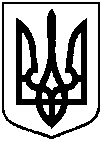 ВІЙСЬКОВА ЧАСТИНА А1325Одеська область Одеський район село Дачне вулиця Польова 42, 67625, тел (097) 0667677E-mail: a1325fes@navy.mil.gov.uaкод згідно з ЄДРПОУ 26621567ТЕНДЕРНА ДОКУМЕНТАЦІЯНА ЗАКУПІВЛЮ – Готові текстильні вироби (Пневмокаркасний намет для ремонту ОВТ) 39520000-3 за ДК 021:2015 Єдиного закупівельного словникаПРОЦЕДУРА ЗАКУПІВЛІ – ВІДКРИТІ ТОРГИ (з особливостями)м.Одеса – 2023 рікЗМІСТРозділ I. Загальні положенняТерміни, які вживаються в тендерній документаціїІнформація про замовника торгівПроцедура закупівлі Інформація про предмет закупівлі Недискримінація учасниківІнформація про валюту, у якій повинно бути розраховано та зазначено ціну тендерної пропозиціїІнформація  про  мову (мови),  якою (якими) повинно бути  складено тендерні пропозиціїРозділ ІІ. Порядок унесення змін та надання роз’яснень до тендерної документаціїПроцедура надання роз’яснень щодо тендерної документаціїУнесення змін до тендерної документаціїРозділ ІІІ. Інструкція з підготовки тендерної пропозиціїЗміст і спосіб подання тендерної пропозиціїЗабезпечення тендерної пропозиціїУмови повернення чи неповернення забезпечення тендерної пропозиціїСтрок дії тендерної пропозиції, протягом якого тендерні пропозиції вважаються дійснимиКваліфікаційні критерії відповідно до статті 16 Закону, підстави, встановлені пунктом 44 Особливостей та інформація про спосіб підтвердження відповідності учасників установленим критеріям і вимогам згідно із законодавствомІнформація про необхідні технічні, якісні та кількісні характеристики предмета закупівлі, у тому числі відповідна технічна специфікація Інформація про маркування, протоколи випробувань або сертифікати, що підтверджують відповідність предмета закупівлі встановленим замовником вимогам (у разі потреби)Інформація про субпідрядника/співвиконавця (у випадку закупівлі робіт чи послуг)Унесення змін або відкликання тендерної пропозиції учасникомРозділ IV. Подання та розкриття тендерної пропозиціїКінцевий строк подання тендерної пропозиціїДата та час розкриття тендерної пропозиціїРозділ V. Оцінка тендерної пропозиціїПерелік критеріїв та методика оцінки тендерної пропозиції із зазначенням питомої ваги критеріюОпис та приклади формальних (несуттєвих) помилок, допущення яких учасниками не призведе до відхилення їх тендерних пропозиційІнша інформаціяВідхилення тендерних пропозиційРозділ VI. Результати тендеру та укладання договору про закупівлюВідміна замовником тендеру чи визнання його таким, що не відбувсяСтрок укладання договоруПроект договору про закупівлю Істотні умови, що обов’язково включаються до договору про закупівлюДії замовника при відмові переможця торгів підписати договір про закупівлюЗабезпечення виконання договору про закупівлюДодатки до тендерної документації:Додаток 1. Форма тендерної пропозиції учасника («ТЕНДЕРНА ПРОПОЗИЦІЯ»).Додаток 2. Вимоги щодо технічних, якісних, кількісних та інших характеристик предмета закупівлі.Додаток 3. Таблиця відповідності Технічних та якісних характеристик запропонованого товару умовам тендерної документації.Додаток 4. Кваліфікаційні критерії та перелік документів, що підтверджують інформацію учасників про відповідність їх таким критеріям.Додаток 5. Лист-згода «Про захист персональних даних».Додаток 6. Перелік документів, які учасник повинен завантажити у складі тендерної пропозиції.Додаток 7. Лист-гарантія про відсутність підстав для відмови Замовником Учаснику в участі у процедурі закупівлі відповідно до пункту 44 Особливостей.Додаток 8. Лист-гарантія (об’єднання учасників) про відсутність підстав для відмови Замовником Учаснику в участі у процедурі закупівлі відповідно до пункту 44 Особливостей.Додаток 9. Проект договору про закупівлю.Додаток 1до тендерної документаціїФорма, яка подається Учасником, має бути на фірмовому бланку (у разі його наявності)Учасник не повинен відступати від даної форми.ТЕНДЕРНА ПРОПОЗИЦІЯМи, _____________________________________, надаємо свою тендерну пропозицію (назва Учасника)щодо участі у торгах на закупівлю: Готові текстильні вироби (Пневмокаркасний намет для ремонту ОВТ) 39520000-3 за ДК 021:2015 Єдиного закупівельного словника, згідно з вимогами щодо технічних, якісних, кількісних та інших характеристик предмета закупівлі Замовника торгів.Вивчивши тендерну документацію, включаючи її додатки (проект договору, вимоги щодо технічних, якісних, кількісних та інших характеристик предмета закупівлі), умови яких приймаємо, ми, що нижче підписалися, маємо всі необхідні документи, маємо можливість та погоджуємося виконати вимоги Замовника на умовах, зазначених у оголошенні про проведення відкритих торгів з особливостями на загальну суму з/без ПДВ _____________ грн. (_____________________________).(прописом)Повне найменування учасника: ___________________________________________________Юридична адреса: ______________________________________________________________Поштова або фактична адреса: ____________________________________________________Код ЄДРПОУ підприємства (або ІПН ФОП): ________________________________________Банківські реквізити (поточний рахунок, назва банку, в якому відкритий рахунок та МФО): _______________________________________________________________________________Тел./факс: _____________________________________________________________________E-mail: ________________________________________________________________________Посада керівника підприємства (установи, організації) та П.І.Б. (для ФОП зазначається П.І.Б): _________________________________________________________________________Детальна інформація:*назва товару вказується з обов’язковим зазначення марки та країни виробника;**вартість одиниці продукції та загальну вартість пропозиції потрібно заповнювати у гривнях, зазначаючи цифрове значення, яке має не більше двох знаків після коми. Ціна за одиницю товару вказується з врахуванням ПДВ, якщо учасник є платником ПДВ, та без врахування ПДВ, якщо не є платником ПДВ або товар не оподатковується податком на додану вартість.1. Ознайомившись з технічними вимогами та вимогами щодо кількості і термінів поставки товару (надання послуг/виконання робіт), що закуповується, ми маємо можливість і погоджуємось забезпечити замовника товарами (послугами/роботами) відповідної якості, в необхідній кількості та в установлені строки.2. Ми зобов’язуємося у випадку визначення нас переможцем процедури закупівлі та прийняття рішення про намір укласти з нами договір про закупівлю завантажити в Систему у вигляді електронних/сканованих документів, перелік яких визначено у Додатку 6 до тендерної документації та пункту 5 «Кваліфікаційні критерії відповідно до статті 16 Закону, підстави, встановлені пунктом 44 Особливостей та інформація про спосіб підтвердження відповідності учасників установленим критеріям і вимогам згідно із законодавством» розділу «Інструкція з підготовки тендерної пропозиції» тендерної документації для переможця процедури закупівлі на зазначену вище закупівлю у визначені строки.3. Ми погоджуємося дотримуватися умов цієї тендерної пропозиції протягом 120 днів з дати розкриття пропозицій. Наша тендерна пропозиція буде обов'язковою для нас і може бути визначена найбільш економічно вигідною у будь-який час до закінчення зазначеного терміну.4. Ми погоджуємося з умовами, що Ви можете відхилити нашу чи всі тендерні пропозиції згідно з умовами тендерної документації вимогами Закону та Особливостей.5. Якщо наша тендерна пропозиція буде визначена найбільш економічно вигідною, ми зобов'язуємося підписати Договір із Замовником не раніше ніж через 5 днів з дати оприлюднення на веб-порталі Уповноваженого органу повідомлення про намір укласти договір про закупівлю, але не пізніше ніж через 15 днів з дня прийняття рішення про намір укласти договір про закупівлю.6. Ми погоджуємося з Проектом Договору, який завантажено до електронної системи закупівель додатком до цієї тендерної документації.Датовано: «___» ________________ 20__ р.___________________________________________________________________________[Підпис] 	               [прізвище, ініціали, посада уповноваженої особи учасника]Додаток 2до тендерної документаціїВимоги щодо технічних,якісних, кількісних та інших характеристик предмета закупівлі(Товар повинен відповідати нижчезазначеним вимогам)Предмет закупівлі (товар): Готові текстильні вироби (Пневмокаркасний намет для ремонту ОВТ) 39520000-3 за ДК 021:2015 Єдиного закупівельного словника .Товар не повинен підпадати під дію Постанови Кабінету Міністрів України від 30.12.2015 року № 1147 «Про заборону ввезення на митну територію України товарів, що походять з Російської Федерації» ( зі змінами) та Постанови Кабінету Міністрів України «Про застосування заборони ввезення товарів з Російської Федерації» від 09.04.2022 № 426 (зі змінами).Місце та умови постачання предмета закупівлі:- Терміни поставки товару: з дати підписання договору по 01.08.2023.- Місце поставки товару: склад Замовника (Одеська область,Одеський район). Доставка до місця поставки товару та навантаження, розвантаження товару здійснюється Учасником за його власний рахунок відповідно до попереднього узгодження строків поставки товару із Замовником.- Поставка партій товару, що пропонується до постачання, здійснюється Учасником у строк до 5 (п’яти) календарних днів, на підставі усної заявки Замовника.Учасник у складі тендерної пропозиції повинен надати:- якість товару повинна відповідати міждержавним, національним стандартам, технічним умовам виробника та підтверджуватись відповідними копіями документів, які подаються Учасником у складі тендерної пропозиції (декларація виробника, висновок державної санітарно-епідеміологічної експертизи, сертифікати відповідності та/або інші необхідні за діючим законодавством документи та визначені в цій Тендерній документації), та також надаються під час поставки Товару на кожну партію Товару. Постачальник має гарантувати якість товару, який він постачає, а також наявність технічної документації, що входить до комплекту постачання фірмами виробниками продукції/товару.- лист-гарантія в довільній формі. Учасник гарантує якість і надійність Товару, що постачається, протягом гарантійного строку та поставку товару рік виготовлення яких не раніше 2020 року, гарантійний строк товару повинен становити не менше 12 місяців з моменту поставки товару;- лист-гарантія в довільній формі. Учасник гарантує що Товар, якій він постачає, відповідає основним вимогам чинного законодавства із захисту довкілля та державної політики України в галузі захисту довкілля та вимогам чинного природоохоронного законодавства;- гарантійний лист про те, що він згоден здійснювати постачання товару однією партією;- учасник надає гарантійний лист про те, що якість та комплектність товару повинні відповідати технічній документації та діючим Законам на території України.Не допускається поставка виставочних та/або дослідних зразків товару.Інші умови постачання предмета закупівлі:- Оплата Товару Замовником здійснюється протягом 10 (десяти) банківських днів з моменту подання видаткових накладних на прийом передачу товару.- Технічні та якісні характеристики предмета закупівлі повинні відповідати основним вимогам чинного законодавства із захисту довкілля та державної політики України в галузі захисту довкілля та вимогам чинного природоохоронного законодавства.- Товар має бути якісним, новим та не мати зовнішніх та внутрішніх пошкоджень. Поставлятися у споживчій тарі (пакуванні), що відповідає вимогам чинного законодавства та забезпечує цілісність, товарний вигляд, а також якість та безпечність. Товар повинен бути упакований належним чином, що забезпечує його збереження при перевезенні та зберіганні. Упаковка не повинна мати зовнішніх пошкоджень, забруднень, або слідів їх усунення, повинна бути безпечною при експлуатації, перевезення та вантажно-розвантажувальних роботах. Товар (упаковка) повинен містити маркування відповідно до стандартів виробника, яке надає змогу ідентифікувати Товар, встановити його походження, та дату виробництва. Етикетки на упаковці повинні бути непошкодженими, мати чіткі надписи.- Перевірка комплектності, якості та упаковки Товару, шляхом візуального огляду на предмет видимих пошкоджень, здійснюються Замовником у момент його отримання.- У разі виявлення представником Замовника невідповідності якості та/або кількості товару згідно з відвантажувальними документами та/або документами про якість товару, Учасник за свій рахунок, протягом 3 (трьох) днів, здійснює додаткову поставку належної кількості товару або його заміну на якісний. Неякісний товар не враховується в рахунок поставки.- Відповідальність за виконання вимог екологічної безпеки та вимог із забезпечення вимог техніки безпеки при постачанні товару несе Учасник.- Учасник гарантує якість і надійність товару, що постачається, протягом гарантійного строку. Гарантійний строк товару повинен становити не менше 12 місяців з моменту поставки товару. Дата виготовлення товару повинна бути не раніше 2022 року.- У випадку виявлення Замовником в період гарантійного строку дефектів (у тому числі прихованих), недоліків, які не могли бути поміченими при прийманні Товару, Замовник складає акт, про що письмово повідомляє Постачальника, прийнявши усі необхідні заходи щодо недопущення погіршення стану Товару, а Постачальник проводить його заміну за власний рахунок.- Учасник гарантує надання при поставці партій товару завірених копій документів, які засвідчують якісні, конструктивні, технічні характеристики товару, його походження (копії технічних умов; сертифікатів відповідності; паспортів якості; технічних паспортів та/або інших відповідних документів передбачених законодавством для товарів даного виду).- Ціна, запропонована Учасником в пропозиції, повинна враховувати всі затрати пов’язані із сплатою податків, обов’язкових платежів, страхування, доставки, витрати пов’язані з отриманням необхідних дозволів та ліцензій тощо. Учасник гарантує зменшення цін на товар у випадку відповідного зменшення ринкових цін.- Всі документи повинні бути завірені печаткою, підписані керівником (або уповноваженою особою).- Учасники можуть пропонувати товар з кращими параметрами.- При відхиленні технічних показників запропонованого товару Учасником від вказаних замовником в тендерній документації, це буде свідчити про погіршення експлуатаційних та функціональних характеристик товару, та вважатиметься нееквівалентним та буде відхиллено за невідповідністю вимогам до предмета закупівлі.У випадку якщо у цих вимогах/характеристиках до предмета закупівлі та/або частини предмету закупівлі, та/або складових предмету закупівлі, та/або складових частини предмету закупівлі міститься посилання на конкретну торгівельну марку чи фірму, патент, конструкцію або тип предмета закупівлі, джерело його походження або виробника, Учасник може пропонувати еквівалентні за технічними рішеннями товари. У розумінні цих вимог будь-які посилання на конкретну торгівельну марку чи фірму, патент, конструкцію або тип предмета закупівлі та/або частини предмету закупівлі, та/або складових предмету закупівлі, та/або складових частини предмету закупівлі, джерело його походження або виробника всі такі посилання вживаються у значенні «або еквівалент».Додаток 3до тендерної документаціїТаблиця відповідності учасника повинна бути складена і заповнена за наведеною нижче формою.ТАБЛИЦЯ ВІДПОВІДНОСТІтехнічних та якісних характеристик запропонованого товару умовам тендерної документаціїДатовано: «___» ________________ 20__ р.___________________________________________________________________________[Підпис] 	               [прізвище, ініціали, посада уповноваженої особи учасника]Додаток 4до тендерної документаціїКваліфікаційні критерії та перелік документів,що підтверджують інформацію учасників про відповідність їх таким критеріямДокументи для підтвердження інформації про відповідність учасника кваліфікаційним критеріям (ч. 2 ст. 16 Закону):* У разі участі об’єднання учасників підтвердження відповідності кваліфікаційним критеріям здійснюється з урахуванням узагальнених об’єднаних показників кожного учасника такого об’єднання на підставі наданої об’єднанням інформації.Відповідно до частини третьої статті 12 Закону України «Про публічні закупівлі» під час використання електронної системи закупівель з метою подання тендерних пропозицій та їх оцінки документи та дані створюються та подаються з урахуванням вимог законів України «Про електронні документи та електронний документообіг» та «Про електронні довірчі послуги».Додаток 5до тендерної документаціїПодається виключно учасниками-фізичними особами/фізичними-особами підприємцямиУчасник не повинен відступати від даної форми.Лист-згода на обробку персональних данихВідповідно до Закону України «Про захист персональних даних», я ____________________________________________ (зазначити прізвище, ім'я, по-батькові), даю згоду на обробку, використання, поширення та доступ до персональних даних, які передбачено Законом України «Про публічні закупівлі», а також згідно з нормами чинного законодавства, моїх персональних даних (у т. ч. паспортні дані, ідентифікаційний код, Свідоцтво платника податку або витяг з Реєстру платників податку, банківські реквізити, розрахункові рахунки, електронні ідентифікаційні дані: номери телефонів, електронні адреси або інша необхідна інформація, передбачена законодавством), відомостей, які надаю про себе для забезпечення участі у процедурі закупівлі, цивільно-правових та господарських відносин.Дата ______________ 				_________________/_________________								            (підпис)		           (ПІБ)Додаток 6до тендерної документаціїПерелік документів, які учасник повинен завантажитиу складі тендерної пропозиції1). Документ «Тендерна пропозиція», який складений і заповнений за формою, що наведена у Додатку 1 до тендерної документації.Документ «Тендерна пропозиція» повинен містити точну і повну інформацію про товари, що пропонуються.Ціна тендерної пропозиції та всі її складові повинні бути чітко і остаточно визначені без будь-яких посилань, обмежень або застережень.Учасник визначає ціни на товари, які він пропонує поставити за договором, з урахуванням всіх податків і зборів, що сплачуються або мають бути сплачені, на умовах, викладених в проекті договору про закупівлю, який наведено у Додатку 9 до тендерної документації.Ціна тендерної пропозиції учасника означає суму, за яку учасник передбачає виконати поставку товарів, передбачених тендерною документацією.Не врахована учасником вартість окремих товарів не сплачується замовником окремо, а витрати на їх постачання вважаються врахованими у загальній ціні його тендерної пропозиції.2). Інформація та документи, що підтверджують відповідність учасника кваліфікаційним (кваліфікаційному) критеріям (наведено у Додатку 4 до тендерної документації).3). Інформація щодо наявності/відсутності підстав, установлених у пункті 44 Особливостей, надається в електронному вигляді через електронну систему закупівель шляхом заповнення відповідних електронних полів, визначених адміністратором електронної системи закупівель і реалізованих в електронній системі закупівель.Учасник процедури закупівлі підтверджує відсутність підстав, зазначених у пункті 44 Особливостей (крім абзацу 14 цього пункту), шляхом самостійного декларування відсутності таких підстав в електронній системі закупівель під час подання тендерної пропозиції.Замовник не вимагає від учасника процедури закупівлі під час подання тендерної пропозиції в електронній системі закупівель будь-яких документів, що підтверджують відсутність підстав, визначених у пункті 44 Особливостей (крім абзацу 14 пункту 44 Особливостей), крім самостійного декларування відсутності таких підстав учасником процедури закупівлі.Враховуючи, що в електронній системі закупівель не реалізовано технічну можливість самостійно декларувати відсутність підстави, передбаченої абзацом 14 пункту 44 Особливостей, інформація про відсутність цієї підстави, надається учасником у складі тендерної пропозиції у довільній формі з урахуванням вимог пункту 44 Особливостей, а саме: надається у вигляді довідки у довільній формі або за формою, наведеною у Додатку 7 до тендерної документації.Недотримання учасником вищезазначених вимог є підставою для його відхилення згідно з підпунктом 2 пункту 41 Особливостей.У разі, якщо учасником процедури закупівлі є об’єднання учасників, то на кожного з учасників такого об’єднання надається окрема довідка в довільній формі або за формою, наведеною згідно Додатку 8 до тендерної документації для підтвердження відповідності кожного з учасників такого об’єднання  вимогам, визначеним пунктом 44 Особливостей.4). Інформація про необхідні технічні, якісні та кількісні характеристики предмета закупівлі, а саме:- Документ «Таблиця відповідності технічних, якісних характеристик запропонованих товарів умовам тендерної документації», складений і заповнений за формою, наведеною у Додатку 3 до тендерної документації.У разі пропонування еквівалентного обладнання, по кожній технічній характеристиці робиться посилання на Інтернет-ресурси з описом технічних та якісних характеристик обладнання, що пропонується учасником.5). Документи, що підтверджують повноваження посадової особи або представника учасника процедури закупівлі щодо підпису документів тендерної пропозиції:для керівника учасника – виписка з протоколу зборів засновників або протокол зборів засновників, та/або наказ про призначення (витяг з наказу) та/або інший документ, що підтверджує повноваження керівника учасника; та/або для іншої посадової особи учасника – довіреність (доручення) керівника учасника на ім’я уповноваженої особи учасника та/або інший документ, виданий керівником учасника на ім’я уповноваженої особи учасника та виписка з протоколу зборів засновників та/або протокол зборів засновників та/або наказ (витяг з наказу) про призначення керівника, який надав довіреність (доручення) та/або інший документ, що підтверджує повноваження керівника учасника.У разі якщо тендерна пропозиція подається об’єднанням учасників, до неї обов’язково включається документ про створення такого об’єднання.6). Для учасника – фізичної особи/ фізичної особи-підприємця:а) Паспорт (скановані копії заповнених сторінок) та/або копія ID картки.б) Довідка про присвоєння ідентифікаційного номера/коду.в) Лист-згода на обробку персональних даних, надана за формою, наведеною у Додатку 5 до тендерної документації.7). Інша інформація та документи від учасника, що подаються у складі тендерної пропозиції:- Довідка (інший документ) довільної форми щодо засновника(ів) та кінцевого(их) бенефіціарного(их) власника(ів) Учасника, з інформацією про його (їх) країну проживання; прізвище, ім’я по-батькові засновника(ів) та кінцевого(их) бенефіціарного(их) власника(ів), громадянство;- У разі, якщо одним із засновників (або єдиним засновником) учасника є юридична особа, у довідці (іншому документі) додатково (у складі такої довідки чи іншого документа) надається інформація про назву такої юридичної особи, яка є засновником юридичної особи-учасника закупівлі, її місцезнаходження та країну реєстрації; прізвище, ім’я по-батькові засновника та кінцевого бенефіціарного власника, країна його проживання та громадянство.Зазначена довідка (інший документ) надається лише учасниками – юридичними особами та лише в тому випадку, якщо така інформація відсутня/закрита (на момент подачі пропозиції учасником) в Єдиному державному реєстрі юридичних осіб, фізичних осіб – підприємців та громадських формувань, або коли Єдиний державний реєстр юридичних осіб, фізичних осіб – підприємців та громадських формувань, не функціонує.За наявності законних підстав відсутності вищевказаної інформації щодо власників/кінцевих бенефіціарних власників у Єдиному державному реєстрі юридичних осіб, фізичних осіб-підприємців та громадських формувань, або у разі відсутності в юридичної особи-учасника кінцевого бенефіціарного власника, Учасник надає лист-роз’яснення (інший документ) у довільній формі з обов’язковою аргументацією причин відсутності такої інформації у даному реєстрі, з посиланням на чинне законодавство України (на момент подачі пропозиції);- Письмову згоду на обробку наявних персональних даних, відповідно до Закону України «Про захист персональних даних» (згідно Додатку 5 до цієї тендерної документації), заповнюється та надається представниками Учасника, які будуть долучені до проведення цієї закупівлі (керівник та/або уповноважена особа Учасника);- Лист-згода (інший документ) довільної форми щодо погодження з істотними умовами договору про закупівлю. Проект Договору надано в Додатку 9 до тендерної документації;- Гарантійний лист, складений в довільній формі, в якому учасник гарантує, що товар за предметом закупівлі, запропонований учасником у складі тендерної пропозиції, не буде ввезений на митну територію України в митному режимі імпорту товарів з Російської Федерації/Республіки Білорусь;- Документ(-и), що підтверджує(-ють) проживання громадянина Російської Федерації/Республіки Білорусь, який є учасником процедури закупівлі чи кінцевим бенефіціарним власником, членом або учасником (акціонером), що має частку 10 і більше відсотків, учасника – юридичної особи, на території України на законних підставах.Таким документом може бути посвідка про тимчасове чи постійне місце проживання на території України, видана у відповідності до Закону України «Про Єдиний державний демографічний реєстр та документи, що підтверджують громадянство України, посвідчують особу чи її спеціальний статус».Такий/такі документ(-и) надається(-ються) лише учасником:а) фізичною особою (фізичною особою-підприємцем), яка є громадянином Російської Федерації/Республіки Білорусь;б) юридичною особою, створеною та зареєстрованою відповідно до законодавства України, кінцевим бенефіціарним власником, членом або учасником (акціонером), що має частку в статутному капіталі 10 і більше відсотків, якої є громадянин Російської Федерації/Республіки Білорусь.8). У разі, якщо Тендерною документацією вимагається надання документів, не передбачених чинним законодавством для учасника, він надає довідку у довільній формі із зазначенням відповідного факту та з посиланням на законодавчі підстави, які передбачають не подання відповідних документів.Додаток 7до тендерної документаціїІнформація про відсутність підстави, визначеної у абзаці 14 пункту 44 Особливостей, надається учасником у складі тендерної пропозиції у вигляді довідки у довільній формі або відповідно до наведеної нижче форми (лист-гарантія)Лист-гарантіяпро відсутність підстав для відмови Замовником Учаснику в участі у процедурі закупівлі відповідно до пункту 44 ОсобливостейМи, /найменування Учасника/ (далі – Учасник), цією довідкою засвідчуємо про відсутність підстав для відмови в участі у процедурі закупівлі, передбачених абзацом 14 пункту 44 Особливостей (у разі відсутності таких підстав), а саме:учасник процедури закупівлі / виконав свої зобов’язання за раніше укладеним договором (договорами) про закупівлю з Замовником / не співпрацював з Замовником / (відповідне зазначити) (абзац 14 пункту 44 Особливостей)*.Датовано: «___» ________________ 20__ р.___________________________________________________________________________[Підпис] 	               [прізвище, ініціали, посада уповноваженої особи учасника]* Відповідно до абзацу 14 пункту 44 Особливостей, замовник може прийняти рішення про відмову учаснику процедури закупівлі в участі у відкритих торгах та може відхилити тендерну пропозицію учасника процедури закупівлі в разі, коли  учасник процедури закупівлі не виконав свої зобов’язання за раніше укладеним договором про закупівлю з цим самим замовником, що призвело до його дострокового розірвання, і було застосовано санкції у вигляді штрафів та/або відшкодування збитків – протягом трьох років з дати дострокового розірвання такого договору. Учасник процедури закупівлі, що перебуває в обставинах, зазначених у цьому абзаці, може надати підтвердження вжиття заходів для доведення своєї надійності, незважаючи на наявність відповідної підстави для відмови в участі у відкритих торгах. Для цього учасник (суб’єкт господарювання) повинен довести, що він сплатив або зобов’язався сплатити відповідні зобов’язання та відшкодування завданих збитків. Якщо замовник вважає таке підтвердження достатнім, учаснику процедури закупівлі не може бути відмовлено в участі в процедурі закупівлі.Додаток 8до тендерної документаціїУ разі, якщо учасником процедури закупівлі є об’єднання учасників, інформація про відсутність підстав, визначених у пункті 44 Особливостей, надається на кожного з учасників такого об’єднання окремо у вигляді довідки (довідок) у довільній формі або відповідно до наведеної нижче форми (лист-гарантія).Лист-гарантія (об’єднання учасників)про відсутність підстав для відмови Замовником Учаснику в участі у процедурі закупівлі відповідно до пункту 44 ОсобливостейМи, /об’єднання учасників (найменування об’єднання учасників) учасник об’єднання (найменування учасника об’єднання) (далі – Учасник), цією довідкою засвідчуємо про відсутність підстав для відмови в участі у процедурі закупівлі, передбачених пунктом 44 Особливостей (у разі відсутності таких підстав), а саме:1) відомості про юридичну особу, яка є учасником процедури закупівлі, не внесені до Єдиного державного реєстру осіб, які вчинили корупційні або пов’язані з корупцією правопорушення;2) керівника учасника процедури закупівлі, фізичну особу, яка є учасником процедури закупівлі, не було притягнуто згідно із законом до відповідальності за вчинення корупційного правопорушення або правопорушення, пов’язаного з корупцією;3) суб’єкт господарювання (учасник процедури закупівлі) протягом останніх трьох років не притягувався до відповідальності за порушення, передбачене пунктом 4 частини другої статті 6, пунктом 1 статті 50 Закону України «Про захист економічної конкуренції», у вигляді вчинення антиконкурентних узгоджених дій, що стосуються спотворення результатів тендерів;4) фізична особа, яка є учасником процедури закупівлі, не була засуджена за кримінальне правопорушення, вчинене з корисливих мотивів (зокрема, пов’язане з хабарництвом та відмиванням коштів), немає судимості, не знятої або не погашеної в установленому законом порядку;5) керівник учасника процедури закупівлі, не був засуджений за кримінальне правопорушення, вчинене з корисливих мотивів (зокрема, пов’язане з хабарництвом, шахрайством та відмиванням коштів), немає судимості, не знятої або не погашеної в установленому законом порядку;6) учасник процедури закупівлі не визнаний в установленому законом порядку банкрутом та стосовно нього не відкрита ліквідаційна процедура;7) у Єдиному державному реєстрі юридичних осіб, фізичних осіб-підприємців та громадських формувань наявна інформація, передбачена пунктом 9 частини другої статті 9 Закону України «Про державну реєстрацію юридичних осіб, фізичних осіб-підприємців та громадських формувань» (крім нерезидентів);8) юридична особа, яка є учасником процедури закупівлі (крім нерезидентів), має антикорупційну програму чи уповноваженого з реалізації антикорупційної програми, якщо вартість закупівлі товару (товарів), послуги (послуг) або робіт дорівнює чи перевищує 20 млн. гривень (у тому числі за лотом). (Зазначається у разі якщо вартість закупівлі товару (товарів), послуги (послуг) або робіт дорівнює чи перевищує 20 мільйонів гривень (у тому числі за лотом));9) учасник процедури закупівлі або кінцевий бенефіціарний власник, член або учасник (акціонер) юридичної особи – учасника процедури закупівлі не є особою, до якої застосовано санкцію у вигляді заборони на здійснення у неї публічних закупівель товарів, робіт і послуг згідно із Законом України «Про санкції»;10) керівника учасника процедури закупівлі, фізичну особу, яка є учасником процедури закупівлі, не було притягнуто згідно із законом до відповідальності за вчинення правопорушення, пов’язаного з використанням дитячої праці чи будь-якими формами торгівлі людьми;11) учасник процедури закупівлі / виконав свої зобов’язання за раніше укладеним договором (договорами) про закупівлю з Замовником / не співпрацював з Замовником / (відповідне зазначити)*.Датовано: «___» ________________ 20__ р.___________________________________________________________________________[Підпис] 	               [прізвище, ініціали, посада уповноваженої особи учасника]* Відповідно до абзацу 14 пункту 44 Особливостей, замовник може прийняти рішення про відмову учаснику процедури закупівлі в участі у відкритих торгах та може відхилити тендерну пропозицію учасника процедури закупівлі в разі, коли учасник процедури закупівлі не виконав свої зобов’язання за раніше укладеним договором про закупівлю з цим самим замовником, що призвело до його дострокового розірвання, і було застосовано санкції у вигляді штрафів та/або відшкодування збитків – протягом трьох років з дати дострокового розірвання такого договору. Учасник процедури закупівлі, що перебуває в обставинах, зазначених у цьому абзаці, може надати підтвердження вжиття заходів для доведення своєї надійності, незважаючи на наявність відповідної підстави для відмови в участі у відкритих торгах. Для цього учасник (суб’єкт господарювання) повинен довести, що він сплатив або зобов’язався сплатити відповідні зобов’язання та відшкодування завданих збитків. Якщо замовник вважає таке підтвердження достатнім, учаснику процедури закупівлі не може бути відмовлено в участі в процедурі закупівлі.                                                                                                                                                      Додаток 9 ДОГОВІР № ____про закупівлю товарів за державні коштим. Одеса                                                                                        “____” ___________ 2023 р.Військова частина А1325 в особі заступника командира військової частини підполковника ЛУТ Олександра Івановича , який діє на підставі Закону України "Про господарську діяльність у Збройних Силах України" та на підставі положення Про військове (корабельне) господарство Збройних Сил України, затвердженого наказом Міністра оборони України від 16.07.1997 №300 (далі – Замовник), з однієї Сторони,  та (постачальник), в особі______________, що діє на підставі_____________________ (далі – Постачальник), з іншої сторони, разом - Сторони, уклали цей договір про наступне (далі – Договір):ПРЕДМЕТ ДОГОВОРУ 1.1. Постачальник зобов'язується у 2023 році поставити Замовнику Товар в асортименті, комплектності, кількості, у строки (терміни), вказані у цьому Договорі, а Замовник забезпечити приймання та оплату Товару.1.2. ________________(предмет закупівлі) згідно КЕКВ________ ; за кодом ДК 021 2015:________________________________  (далі за текстом  – Товар).       Загальна сума складає 20 940,00 (двадцять тисяч дев’ятсот сорок гривень, 00 копійок) без ПДВ.1.3. Номенклатура Товару, передбаченого до поставки за Договором,  вимоги згідно яких виготовляється Товар, терміни виконання Договору, визначаються Специфікаціями, які додаються до цього Договору і є його невід'ємними частинами (додаток №1 до цього Договору).1.4. Замовник має право на зменшення обсягів закупівлі, зокрема з урахуванням фактичного обсягу  бюджетних видатків. Зменшення обсягу закупівлі та інші зміни, що стосуються Договору, оформлюються додатковими угодами.1.5. Закупівля здійснюється відповідно до Постанови Кабінету Міністрів України від 12.10.2022 №1178 «Про затвердження особливостей здійснення публічних закупівель товарів, робіт і послуг для замовників, передбачених Законом України «Про публічні закупівлі», на період дії воєнного стану в Україні та протягом 90 днів з дня припинення або скасування».1.6. Всі витрати, пов’язані з пакуванням, доставкою, завантаженням і розвантаженням товару враховані в ціну Договору та здійснюються Постачальником.ЯКІСТЬ ТОВАРУ ТА ГАРАНТІЯ2.1. Постачальник гарантує відповідність Товару умовам державних стандартів, технічним умовам та іншим нормам, встановлених нормативно-правовими актами України для такого виду Товару, медичним вимогам безпеки для здоров’я і життя людини згідно з чинним законодавством України протягом всього гарантійного строку використання та зберігання та підтверджуються відповідними посвідченнями, сертифікатами відповідності (визнання) або іншими документами (або завіреними копіями посвідчень, сертифікатів, інших документів), виданих відповідними компетентними органами.2.2. Комплектність Товару, що поставляється за цим Договором, повинна відповідати вимогам державних стандартів та технічних умов, а також Специфікації до Договору.	Постачальник при поставці відповідної партії Товару передає Замовнику супровідну документацію на Товар: інструкції з використання, сертифікати, технічні паспорти, тощо. Замовник має право не приймати Товар у випадку не надання супровідних документів на Товар.Товари передаються Замовнику в тарі (упаковці) згідно із вимогами Специфікації. Тара (упаковка) товару повинна забезпечувати його схоронність за звичайних умов зберігання і транспортування. Упаковка Товару не повинна бути пошкодженою, наявні на Товарах написи та етикетки повинні легко читатися. Товари повинні мати необхідну інформацію згідно вимогам чинних нормативно-правових актів. У разі виявлення Замовником в момент отримання товару явних дефектів або інших показників, що свідчать про неналежну якість товару, Постачальник повинен замінити вказаний Товар на Товар належної якості.Гарантії на Товар, що поставляється надаються Постачальником відповідно до чинного законодавства. Гарантійний строк на товар складає термін встановлений заводом виробником даного типу товару. Гарантія повинна бути оформлена Постачальником встановленим порядком та передана Замовнику у день приймання-передачі товару.ЦІНА ДОГОВОРУ3.1. Ціна цього Договору становить:_________________. (прописом).3.2. Ціна кожного найменування, що входить до складу Товару, зазначається у Специфікації Товару (додаток №1 до цього Договору) та є його невід’ємною частиною3.3. Ціна цього Договору(вартість Товару) може бути змінена за взаємною згодою Сторін виключно в межах вимог частини 4 та 5 статті 36 Закону України «Про публічні закупівлі» 922-VІІ від 25.12.2015.Зменшення ціни цього Договору оформлюється додатковою угодою та може бути здійснено в період від дати підписання Договору до дати здійснення Постачальником поставки товару.ПОРЯДОК ЗДІЙСНЕННЯ ОПЛАТИУмови оплати: Розрахунки за фактично поставлений Товар здійснюються Замовником протягом 10 банківських днів (за умови надходження бюджетних коштів на рахунок Замовника за даним кодом видатків) з дати поставки Товару, шляхом безготівкового банківського переказу коштів на розрахунковий рахунок Постачальника на підставі накладної. Попередня оплата не передбачається .Ціни вказуються у національній валюті України –гривнях з копійками. Замовник здійснює оплату товару не пізніше 30 (тридцяти) банківських днів з дати поставки Товару, а у разі відсутності коштів на рахунку військової частини для проведення відповідних видатків, протягом 30 (тридцяти) банківських днів з моменту надходження бюджетних коштів на рахунок Замовника за даним кодом видатків.Оплата здійснюється шляхом перерахування коштів на поточний рахунок Постачальника. При здійсненні платежу Замовник обов’язково повинен вказати у платіжному дорученні номер та дату цього Договору, номер і дату накладної виписаної Постачальником на переданий товар.ПОСТАВКА ТОВАРУМісце поставки (передачі) Товару: (Одеська обл.,Одеський район)  Поставка Товару починається за зверненням Замовника, але не раніше дати підписання Договору.Товар постачається на  склад Замовника встановленими нормами відвантаження у тарі та упаковці, яка забезпечує її збереження під час транспортування, вантажно-розвантажувальних робіт і зберігання в межах термінів, установлених діючими стандартами.Строк поставки Товару за попередньою домовленістю сторін протягом 20 робочих днів з дати підписання Сторонами даного договору але не пізніше 
20 грудня 2023 року.Поставка Товару здійснюється транспортом Постачальника. Витрати щодо перевезення Товару до місця приймання Товару, несе Постачальник.Датою поставки вважається дата фактичної передачі Товару Замовнику у кількості та комплектності визначеної в Специфікації, що підтверджується накладними і довіреністю на отримання цінностей.Приймання Товару за кількістю (асортиментом) а також перевірка стану упаковки і маркування здійснюється Замовником в день поставки під час фактичної передачі Товару у відповідності до товаросупровідних документів. У випадку, якщо в момент фактичного приймання виявиться поставка Товару в кількості (асортименті) чи в упаковці, що не відповідає умовам даного Договору, Замовник, шляхом складання відповідного акту, повинен засвідчити таку невідповідність, та на його підставі має право вимагати від Постачальника передання кількості Товару, якого не вистачає, заміни Товаром в належному асортименті чи в належній упаковці у погоджений сторонами термін. У разі не виконання Постачальника умов цього пункту, Замовник має право взагалі відмовитись від приймання товару, що не відповідає вимогам даного Договору до кількості (асортименту) чи упаковки, а якщо такий Товар вже оплачений – вимагати повернення сплаченої за нього грошової суми. Товар є прийнятим в кількості (асортименті) і в упаковці, що повністю відповідає умовам даного Договору, якщо Замовник в день приймання Товару не заявив відповідної претензії чи не повідомив Постачальника про свою відмову від приймання Товару і без будь-яких застережень засвідчив приймання Товару в накладній або акті приймання-передачі. Приймання Товару за якістю та кількістю здійснюється представниками Замовника за наявності документів, шо підтверджують кількість та якість поставленого Товару. Приймання Товару оформлюється накладною та актом приймання-передачі (додаток 22 до наказу Міністерства оборони України від 17.08.2017 №440) .ПРАВА ТА ОБОВ’ЯЗКИ СТОРІНЗамовник зобов'язаний:Своєчасно та в повному обсязі сплачувати за поставлені товари.Приймати поставлені товари згідно з актом приймання-передачі товару або товарно-транспортними накладними.У випадку виявлення поставки неякісного (некомплектного) товару протягом терміну зазначеного цього Договору, Замовник зобов’язаний викликати  представника Постачальника на предмет огляду Товару і підписання спільного акту по виявленим фактам невідповідності якості або комплектності Товару. Якщо протягом 5 -ти робочих днів після отримання виклику Постачальник не направить свого повноважного представника, Замовник складає власний акт по виявленим фактам невідповідності якості (комплектності) Товару, один екземпляр якого обов’язково надсилає Постачальнику.У випадку виявлення Замовником під час приймання Товару по якості (комплектності) або протягом гарантійного строку Товару неналежної якості (некомплектного) Замовник зобов'язаний викликати Постачальника для складання акту про фактичну якість (комплектність) Товару або акту про приховані недоліки Товару.Замовник має право:Достроково розірвати цей Договір у разі невиконання зобов'язань Постачальником, повідомивши про це його у строк не пізніше ніж за 10 (десять) календарних днів.Контролювати поставку товарів у строки, встановлені цим Договором.Зменшувати обсяг закупівлі товарів  та загальну вартість цього Договору залежно від реального фінансування видатків, але не пізніше здійснення Постачальником поставки товару. У такому разі Сторони вносять відповідні зміни (додаткові угоди) до цього Договору.Повернути накладну Постачальнику без здійснення оплати в разі неналежного оформлення документів (відсутність печатки, підписів тощо).Постачальник зобов'язаний:Забезпечити поставку товарів у строки, встановлені цим Договором.Забезпечити поставку товарів, якість яких відповідає умовам, установленим розділом 2 цього Договору.Письмово, не менше ніж за 5 (п’ять) робочих днів, повідомити Замовника, про дату коли Товар буде відвантажений на його адресу для приймання по якості.Забезпечити за свій рахунок якісне маркування, тару та упаковку Товару, які необхідні для перевезення Товару до місця поставки та проведення вантажно-розвантажувальних робіт.Нести всі ризики й витрати щодо доставки Товару до місця розвантаження. Ризик втрати чи пошкодження Товару, а також обов'язок несення витрат, пов'язаних з Товаром, переходить від Постачальника до Замовника в момент виконання Постачальником своїх зобов'язань щодо поставки Товару.Всі необхідні документи (завірені копії), що підтверджують якість Товару, Постачальник зобов’язаний передати Замовнику в момент поставки відповідної партії Товару.У випадку поставки некомплектного Товару, Постачальник зобов’язаний, на вимогу Замовника, доукомплектувати Товар чи замінити його комплектним Товаром протягом 30 днів з моменту отримання повідомлення від Замовника.Постачальник зобов'язаний за свій рахунок усунути дефекти, виявлені в Товарі протягом гарантійного строку (а у разі якщо усунути дефекти неможливо – замінити дефектний Товар на Товар належної якості), якщо не доведе, що дефекти виникли в результаті порушення Замовником (одержувачем) правил експлуатації Товару або його зберігання. Усунення дефектів на території Замовника здійснюється протягом 24 робочих годин після одержання письмового повідомлення Замовника про виявлені дефекти, якщо інший строк не встановлений по додатковому узгодженню Сторін. Якщо усунути дефекти неможливо Постачальник здійснює заміну товару у в 5 - денний строк після одержання письмового повідомлення Замовника про виявлені дефекти, якщо інший строк не встановлений по додатковому узгодженню Сторін. У випадку, якщо Постачальник не може за якимись причинами усунути виявлені дефекти або замінити товар, то він зобов'язаний прийняти назад такий товар або його частину з наступним поверненням Замовнику коштів, отриманих за товар неналежної якості.Постачальник має право:Своєчасно та в повному обсязі отримувати плату за поставлені товари.На дострокову поставку товарів за письмовим погодженням Замовника.ВІДПОВІДАЛЬНІСТЬ СТОРІН7.1. У разі невиконання або неналежного виконання своїх зобов’язань за даним Договором Сторони несуть відповідальність, передбачену чинним законодавством України та цим Договором.7.2. Відповідальність Замовника:у випадку затримки платежів більш ніж на 30 банківських днів після підписання накладної на отримання Товару (за умови своєчасного надання Постачальником Замовнику рахунку), Замовник сплачує на користь Постачальника пеню за кожний прострочений день, яка обчислюється у відсотках (в розмірі однієї облікової ставки Національного банку України) від суми простроченого платежу. Сторони домовились, що погоджений розмір збитків, а також неустойки, який підлягає відшкодування Замовником за несвоєчасність грошових розрахунків не може бути більшим за суму заборгованості скоригованої на офіційний індекс інфляції за відповідний період (час прострочення).7.4. Сторони домовились, що Замовник звільняється від відповідальності за несвоєчасну оплату поставленого Товару в порядку, передбаченому частиною 1 статті 614 Цивільного кодексу України.7.5. Відповідно до частини 2 статті 625 Цивільного кодексу України та частини 6 статті 231 Господарського кодексу України Сторони встановили інший розмір відсотків – 0% (нуль) відсотків.7.6. Сплата неустойки (штрафу, пені) не звільняє Сторони від виконання своїх зобов'язань за цим Договором, крім випадків передбачених чинним законодавством України і пунктами 8.1 та 9.1 цього Договору.7.7. Постачальник зобов'язується, у разі виявлення контролюючими органами або іншими незалежними експертними організаціями, завищень вартості Товару, повернути Замовнику кошти, зазначені в акті контролюючого органу, протягом 5 (п'яти) днів з моменту отримання від Замовника відповідної вимоги, а у випадку оскарження вимоги контролюючого органу протягом 5 (п'яти) днів з моменту вступу в силу відповідного рішення суду. 7.8. Жодна із Сторін не має права передавати свої права та обов’язки за цим Договором третім особам без письмової згоди іншої Сторони.7.3. Відповідальність Постачальника:за порушення умов зобов’язань щодо якості (комплектності) Товару з Постачальника стягується штраф у розмірі 20 (двадцяти) % вартості неякісного (некомплектного) Товару;за порушення строків поставки Товару, передбачених п. 5.2. цього Договору, Постачальник сплачує Замовнику пеню у розмірі 0,1% вартості Товару, з якої допущено прострочення виконання за кожен день прострочення, а за прострочення понад 30 (тридцять) днів з Постачальника додатково стягується штраф у розмірі 7 (семи) % вартості Товару;за безпідставну відмову від поставки (недопоставки) Товару, Постачальник сплачує Замовнику штраф у розмірі 10 (десяти) % вартості непоставленого (недопоставленого) Товару;за кожний день прострочення усунення недоліків Товару або невиконання вимоги про його заміну, Постачальник сплачує Замовнику неустойку в розмірі 1 (одного) % вартості неякісного Товару.7.4. Сторони домовились, що Замовник звільняється від відповідальності за несвоєчасну оплату поставленого Товару в порядку, передбаченому частиною 1 статті 614 Цивільного кодексу України. 7.5. Сплата неустойки (штрафу, пені) не звільняє Сторони від виконання своїх зобов'язань за цим Договором, крім випадків передбачених чинним законодавством України і пунктами 8.1 та 9.1 цього Договору.7.6.  На основі вільного волевиявлення сторони погодили, що спеціальну позовну давність для стягнення неустойки (пені, штрафу), передбаченої ч.2 ст.258 ЦК України не застосовувати. Встановити строк позовної давності для стягнення неустойки (пені, штрафу) - 1 рік.7.7. Постачальник зобов'язується, у разі виявлення контролюючими органами чи підрозділами (організаціями) аудиту або іншими незалежними експертними організаціями, завищень вартості Товару, повернути Замовнику кошти, зазначені в акті контролюючого органу, протягом 5 (п'яти) днів з моменту отримання від Замовника відповідної вимоги, а у випадку оскарження вимоги контролюючого органу протягом 5 (п'яти) днів з моменту вступу в силу відповідного рішення суду. 7.8. Жодна із Сторін не має права передавати свої права та обов’язки за цим Договором третім особам без письмової згоди іншої Сторони.7.9. У разі односторонньої відмови Постачальника від виконання своїх зобов’язань по Договору, Постачальник зобов’язаний сплатити Замовнику штраф у розмірі 20 % від суми Договору.7.10. У разі виявлення протягом гарантійного строку невідповідність Товару якості та/або комплектності вимогам встановленим нормативною або/ технічною документацією, Замовник товару направляє письмове повідомленням Постачальнику щодо такого товару.Порядок направлення (передачі) повідомлення визначає Замовник товару.У повідомленні про виклик Постачальника, Замовник товару вказує найменування та адресу Замовника товару, дані про товар, договір, за яким товар отримано, основні дефекти, виявлені в товарі, способи їх усунення (силами Постачальника).Уповноважений представник Постачальника зобов'язаний з'явитися за викликом Замовника товару не пізніше двох робочих днів  після отримання повідомлення, якщо в ньому не вказаний інший термін явки. Постачальник протягом доби  з моменту отримання такого  повідомлення письмово повідомляє Замовнику товару про дату та час прибуття свого уповноваженого представника для складання рекламаційного акту.Для складання рекламаційного акту в двосторонньому порядку Замовник товару створює комісію зі своїх представників, в роботі якої бере участь уповноважений представник Постачальника.У разі неприбуття уповноваженого представника Постачальника комісія складає односторонній рекламаційний акт. В такому випадку комісія  складається з представників Замовника товару .В рекламаційному акті вказують всі дані про дефектний товар та додаткові дані, які необхідні для підтвердження дефектів (некомплектність) продукції, відновлення і задоволення рекламації. У разі складання одностороннього рекламаційного акту до нього прикладають завірену в установленому порядку копію повідомлення про виклик уповноваженого представника Постачальника, а в акті вказують про неявку уповноваженого представника Постачальника у встановлений термін.Акт рекламації підписують всі члени комісії та уповноважений представник Постачальника.Уповноважений представник Постачальника, у разі незгоди із змістом акту рекламації зобов'язаний підписати акт із застереженням про незгоду і викласти окрему думку. З особливою думкою повинні бути ознайомлені всі члени-комісії.Замовник товару в 1-денний термін після складання рекламаційного акту зобов'язаний направити його Постачальнику. Один екземпляр рекламаційного акту залишається у Замовника товару.Рекламаційний акт, отриманий Постачальником, повинен бути не пізніше ніж у 2-денний термін з дня його отримання розглянуто ним з метою усунення виявлених дефектів товару. Про прийняте рішення Постачальник в письмовій формі повідомляє Замовника.Рекламацію вважають задоволеною, якщо товар замінено (доукомплектовано) і доставлено Замовнику товару та оформлено акт задоволення рекламації.ОБСТАВИНИ НЕПЕРЕБОРНОЇ СИЛИ8.1. Сторони звільняються від відповідальності за невиконання або неналежне виконання зобов'язань за цим Договором у разі виникнення обставин непереборної сили, які не існували під час укладання Договору та виникли поза волею Сторін (аварія, катастрофа, стихійне лихо, епідемія, епізоотія, війна тощо).8.2. Сторона, що не може виконувати зобов'язання за Договором унаслідок дії обставин непереборної сили, повинна не пізніше ніж протягом 7 (семи) робочих днів з моменту їх виникнення повідомити про це іншу Сторону у письмовій формі.8.3. Доказом виникнення обставин непереборної сили та строку їх дії є відповідний документ, який видається відповідними органами згідно з чинним законодавством України.8.4. Сторони можуть бути звільнені від відповідальності за часткове чи повне невиконання обов’язків за Договором, якщо доведуть, що воно було викликано неконтрольованою перешкодою, яка відбулась поза контролем Сторін і виникло після укладення Договору та Стороною було дотримано умови п.8.1 - 8.3 даного Договору.8.5. Невиконання або неналежне виконання Постачальником п.8.1 - 8.3 цього Договору, позбавляє останнього права посилатися на обставини непереборної сили та не звільняє його від відповідальності за порушення зобов’язань.8.6. Подовження строків(термінів) виконання зобов’язань за цим Договором у зв’язку із виникненням обставин непереборної сили можливо лише при виконанні Постачальником п. 8.1 - 8.3 цього Договору.ВИРІШЕННЯ СПОРІВ9.1. У випадку виникнення спорів або розбіжностей Сторони зобов'язуються вирішувати їх шляхом взаємних переговорів та консультацій.9.2. У разі недосягнення Сторонами згоди спори (розбіжності) вирішуються у судовому порядку відповідно до законодавства України.СТРОК ДІЇ ДОГОВОРУ10.1. Цей Договір набирає чинності з дати його підписання Сторонами і діє до 31.12.2023 (включно), а в частині гарантійних зобов’язань – до повного виконання Сторонами своїх обов’язків.10.2. Договір укладається і підписується у двох примірниках, по одному для кожної Сторони. ІНШІ УМОВИ11.1. При інших обставинах, що не передбачені даним Договором, відносини Сторін регулюються нормами діючого законодавства України, зокрема Господарським та Цивільним кодексами України.11.2 Зміни і доповнення до цього Договору вносяться тільки у письмовій формі шляхом укладання відповідних додаткових угод.11.3. Все листування між Сторонами здійснюється за юридичними адресами Сторін у відповідності до вимог Національного стандарту України "Уніфікована система організаційно-розпорядчої документації" (ДСТУ 4163- 2003), затвердженого наказом Держспоживстандарту України від 07.04.2003 №55.11.4. Після вступу цього Договору в силу, всі попередні переговори, документи та листування стосовно нього, будуть вважатись не дійсними у частині, що суперечать змісту даного Договору.11.5. Усі зміни і доповнення до цього Договору здійснюються тільки у письмовій формі.11.6. Дійсними та обов'язковими для сторін визнаються тільки ті зміни та доповнення, які внесені ними у даний Договір за попередньою взаємною згодою.11.7. Під попередньою взаємною згодою Сторін щодо змін чи доповнень цього Договору вважаються угоди, оформлені у вигляді протоколу і додані до тексту Договору, як невід'ємна частина.11.8. Сторони погодились, що текст Договору, будь-які матеріали, інформація чи відомості, які стосуються Договору, є конфіденційними і не можуть передаватись третім особам без попередньої письмової згоди іншої Сторони Договору, крім випадків, коли таке передавання пов’язане з одержанням офіційних дозволів, документів для виконання Договору або сплати податків, інших обов’язкових платежів, а також у випадках, передбачених чинним законодавством України.11.9. Односторонні зміни або розірвання Договору не допускається, окрім випадків, передбачених даним Договором або чинним законодавством України.Проект угоди підготовлено:_____________________________________________«ПОГОДЖЕНО»Начальник ФЕС військової частини А1325_____________________________________________«ПОГОДЖЕНО»Помічник командира частини з правової роботи військової частини А1325_____________________________________________“ПОГОДЖЕНО”Уповноважена особа закупівель військової частини А1325_________________________________________ЗАТВЕРДЖЕНОРішенням уповноваженої особиПротокол № 89 від «17» травня 2023 рокуУповноважена особа КОСТЕНКО Дмитро №Розділ І. Загальні положенняРозділ І. Загальні положення1.2.3.1.Терміни, які вживаються в тендерній документації.Тендерну документацію розроблено відповідно до вимог Закону України «Про публічні закупівлі» (далі – Закон) та Постанови КМУ «Про затвердження особливостей здійснення публічних закупівель товарів, робіт і послуг для замовників, передбачених Законом України “Про публічні закупівлі”, на період дії правового режиму воєнного стану в Україні та протягом 90 днів з дня його припинення або скасування» від 12.10.2022 № 1178 (далі – Особливості).Терміни, які використовуються в цій документації, вживаються у значенні, наведеному в Законі та Особливостях.2.Інформація про замовника торгів.2.1повне найменуванняВійськова частина А1325 2.2категорія замовникаОргани державної влади (орган законодавчої, органи виконавчої, судової влади), та правоохоронні органи держави, органи влади Автономної Республіки Крим, органи місцевого самоврядування, об’єднання територіальних громад.2.3місцезнаходженняЮридична адреса:Одеська область, Одеський район, селище Дачне 42, вилиця Польова 42.2.4посадова особа замовника, уповноважена здійснювати зв'язок з учасникамиКонтактна особа з процедурних питань – Костенко Дмитро +380660667677Контактна особа з технічних питань – Осірак Маркіян Володимирович, 61045,тел.: +380734161046,електронна пошта:a1325fes@navy.mil.gov.ua.3.Процедура закупівлі.Відкриті торги (з особливостями).4.Інформація про предмет закупівлі.4.1назва предмета закупівліПневмокаркасний намет для ремонту ОВТ; – Готові текстильні вироби код 39520000-3 за ДК 021:2015 Єдиного закупівельного словника4.2очікувана вартість предмета закупівліОчікувана вартість предмета закупівлі складає 140 000грн. 00 коп. (сто сорок тисяч  грн. 00 коп.) та визначена у гривні, відповідно до Закону України «Про платіжні системи та переказ коштів в Україні» та Закону України «Про публічні закупівлі».4.3опис окремої частини (частин) предмета закупівлі (лота), щодо якої можуть бути подані тендерні пропозиції Учасники подають тендерні пропозиції щодо предмета закупівлі в цілому.Визначення окремих частин предмета закупівлі (лотів) тендерною документацією не передбачається.4.4місце, кількість, обсяг поставки товарів (надання послуг, виконання робіт)Кількість товару:Місце поставки товару: м.Одеса.,Одеський р-н.4.5строк поставки товарів (надання послуг, виконання робіт)З дати підписання договору та до 01.07.2023.5.Недискримінація учасників.Вітчизняні та іноземні учасники всіх форм власності та організаційно-правових форм беруть участь у процедурах закупівель на рівних умовах.Учасником процедури закупівлі може бути – фізична особа, фізична особа-підприємець чи юридична особа – резидент або нерезидент, у тому числі об’єднання учасників, яка подала тендерну пропозицію.Документи, що не передбачені законодавством для учасників – юридичних, фізичних осіб, у тому числі фізичних осіб-підприємців, не подаються ними у складі тендерної пропозиції.Відсутність документів, що не передбачені законодавством для учасників – юридичних, фізичних осіб, у тому числі фізичних осіб-підприємців, у складі тендерної пропозиції, не може бути підставою для її відхилення Замовником.Тендерна документація не містить вимог, що обмежують конкуренцію та призводять до дискримінації учасників, а також вимог щодо документального підтвердження інформації про відповідність вимогам тендерної документації, якщо така інформація є публічною, що оприлюднена у формі відкритих даних згідно із Законом України «Про доступ до публічної інформації» та/або міститься у відкритих єдиних державних реєстрах, доступ до яких є вільним.Замовник не вимагає від учасників засвідчувати документи (матеріали та інформацію), що подаються у складі тендерної пропозиції, печаткою та підписом уповноваженої особи, якщо такі документи (матеріали та інформація) надані у формі електронного документа через електронну систему закупівель із накладанням кваліфікованого електронного підпису.Замовник забезпечує вільний доступ усіх учасників до інформації про закупівлю.Тендерні пропозиції мають право подавати всі заінтересовані особи.6.Інформація про валюту, у якій повинно бути розраховано та зазначено ціну тендерної пропозиції.Валютою тендерної пропозиції є національна валюта України – гривня.У разі, якщо учасником процедури закупівлі є нерезидент, то такий учасник зазначає ціну пропозиції в електронній системі закупівель у валюті – гривня.7.Інформація про мову (мови), якою (якими) повинно бути складено тендерні пропозиції.7.1. Мова тендерної пропозиції – українська.7.2. Під час проведення процедури закупівлі усі документи, що мають відношення до тендерної пропозиції та складаються безпосередньо Учасником, викладаються українською мовою. Визначальним є текст, викладений українською мовою.Стандартні характеристики, вимоги, умовні позначення у вигляді скорочень та термінологія, пов’язана з товарами, роботами чи послугами, що закуповуються, передбачені існуючими міжнародними або національними стандартами, нормами та правилами, викладаються мовою їх загальноприйнятого застосування.У разі надання документів, виданих відповідними установами, підприємствами, організаціями тощо іншою мовою ніж українська, вони повинні супроводжуватися автентичним перекладом українською мовою, переклад (або справжність підпису перекладача) – засвідчений нотаріально або легалізований у встановленому законодавством України порядку. Визначальним є текст, викладений українською мовою.Уся інформація розміщується в електронній системі закупівель українською мовою, крім тих випадків, коли використання букв та символів української мови призводить до їх спотворення (зокрема, але не виключно, адреси мережі Інтернет, адреси електронної пошти, торговельної марки (знаку для товарів та послуг), загальноприйняті міжнародні терміни). Тендерна пропозиція та всі документи, які передбачені вимогами тендерної документації та додатками до неї, складаються українською мовою. Документи або копії документів (які передбачені вимогами тендерної документації та додатками до неї), які надаються Учасником у складі тендерної пропозиції, викладені іншими мовами, повинні надаватися разом із їх автентичним перекладом українською мовою.7.3. Замовник не зобов’язаний розглядати документи, які не передбачені вимогами тендерної документації та додатками до неї та які учасник додатково надає на власний розсуд, в тому числі якщо такі документи надані іноземною мовою без перекладу.Розділ ІІ. Порядок унесення змін та надання роз’яснень до тендерної документаціїРозділ ІІ. Порядок унесення змін та надання роз’яснень до тендерної документаціїРозділ ІІ. Порядок унесення змін та надання роз’яснень до тендерної документації1.Процедура надання роз’яснень щодо тендерної документації.1.1. Фізична/юридична особа має право не пізніше ніж за три дні до закінчення строку подання тендерної пропозиції звернутися через електронну систему закупівель до замовника за роз’ясненнями щодо тендерної документації та/або звернутися до замовника з вимогою щодо усунення порушення під час проведення тендеру.Усі звернення за роз’ясненнями та звернення щодо усунення порушення автоматично оприлюднюються в електронній системі закупівель без ідентифікації особи, яка звернулася до замовника. Замовник повинен протягом трьох днів з дати їх оприлюднення надати роз’яснення на звернення шляхом оприлюднення його в електронній системі закупівель.У разі несвоєчасного надання замовником роз’яснень щодо змісту тендерної документації електронна система закупівель автоматично зупиняє перебіг відкритих торгів.1.2. Для поновлення перебігу відкритих торгів замовник повинен розмістити роз’яснення щодо змісту тендерної документації в електронній системі закупівель з одночасним продовженням строку подання тендерних пропозицій не менш як на чотири дні.2.Унесення змін до тендерної документації.2.1. Замовник має право з власної ініціативи або у разі усунення порушень вимог законодавства у сфері публічних закупівель, викладених у висновку органу державного фінансового контролю відповідно до статті 8 Закону, або за результатами звернень, або на підставі рішення органу оскарження внести зміни до тендерної документації. У разі внесення змін до тендерної документації строк для подання тендерних пропозицій продовжується замовником в електронній системі закупівель таким чином, щоб з моменту внесення змін до тендерної документації до закінчення кінцевого строку подання тендерних пропозицій залишалося не менше чотирьох днів.2.2. Зміни, що вносяться замовником до тендерної документації, розміщуються та відображаються в електронній системі закупівель у вигляді нової редакції тендерної документації додатково до початкової редакції тендерної документації. Замовник разом із змінами до тендерної документації в окремому документі оприлюднює перелік змін, що вносяться. Зміни до тендерної документації у машинозчитувальному форматі розміщуються в електронній системі закупівель протягом одного дня з дати прийняття рішення про їх внесення.Розділ ІІІ. Інструкція з підготовки тендерної пропозиціїРозділ ІІІ. Інструкція з підготовки тендерної пропозиціїРозділ ІІІ. Інструкція з підготовки тендерної пропозиції1.Зміст і спосіб подання тендерної пропозиції.1.1. Тендерні пропозиції подаються відповідно до вимог, визначених статтею 26 Закону, крім положень частин четвертої, шостої та сьомої статті 26 Закону.Тендерна пропозиція подається в електронному вигляді через електронну систему закупівель шляхом заповнення електронних форм з окремими полями, де зазначається інформація про загальну вартість пропозиції, інші критерії оцінки (у разі їх встановлення замовником), та шляхом завантаження  документів, що підтверджують відповідність вимогам, визначеним замовником у цій тендерній документації:документів, що підтверджують повноваження відповідної особи або представника учасника процедури закупівлі щодо підпису документів тендерної пропозиції згідно пункту 1.5 цього розділу;інформації від учасника щодо відсутності підстав, установлених у пункті 44 Особливостей – у спосіб, визначений пунктом 5.3 частини 5 цього розділу;інформації про технічні, якісні та кількісні характеристики предмета закупівлі, а саме технічну специфікацію, що повинна складатись з документів, зазначених у частині 6 цього розділу тендерної документації;інформації та документів, що підтверджують відповідність учасника кваліфікаційним (кваліфікаційному) критеріям згідно Додатку 4 до тендерної документації;інших документів, необхідність подання яких у складі тендерної пропозиції передбачена умовами цієї документації та додатків до неї.У разі якщо тендерна пропозиція подається об’єднанням учасників, до неї обов’язково включається документ про створення такого об’єднання.1.2. Кожен учасник має право подати тільки одну тендерну пропозицію (у тому числі до визначеної в тендерній документації частини предмета закупівлі (лота) – у разі поділу на окремі частини (лоти)).У випадку подання учасником більше однієї тендерної пропозиції (у тому числі до визначеної в тендерній документації частини предмета закупівлі (лота)) – учасник вважається таким, що не відповідає встановленим абзацом першим частини третьої статті 22 Закону вимогам до учасника відповідно до законодавства.1.3. Всі визначені цією тендерною документацією документи тендерної пропозиції завантажуються в електронну систему закупівель у вигляді сканкопій придатних для машинозчитування (файли з розширенням «..pdf», «..jpeg», тощо), зміст та вигляд яких повинен відповідати оригіналам відповідних документів, згідно яких виготовляються такі сканкопії (документи мають бути чіткими та розбірливими для читання). Документи, що складаються учасником, повинні бути оформлені належним чином у відповідності до вимог чинного законодавства в частині дотримання письмової форми документу, складеного суб’єктом господарювання (розміщені на фірмовому бланку (за наявності), з вихідними реквізитами (номер та дата), тощо), в тому числі за власноручним підписом учасника/уповноваженої особи учасника. Вимога щодо засвідчення того чи іншого документу тендерної пропозиції власноручним підписом учасника/ уповноваженої особи учасника не застосовується до документів (матеріалів та інформації), що подаються у складі тендерної пропозиції, якщо такі документи (матеріали та інформація) надані учасником у формі електронного документа через електронну систему закупівель із накладанням електронного підпису, що базується на кваліфікованому сертифікаті електронного підпису, відповідно до вимог Закону України «Про електронні довірчі послуги», на кожен з таких документів (матеріал чи інформацію).1.4. Відповідно до частини третьої статті 12 Закону під час використання електронної системи закупівель з метою подання тендерних пропозицій та їх оцінки документи та дані створюються та подаються з урахуванням вимог законів України «Про електронні документи та електронний документообіг» та «Про електронні довірчі послуги». Учасники процедури закупівлі подають тендерні пропозиції у формі електронного документа чи сканкопій через електронну систему закупівель. Тендерна пропозиція учасника повинна бути підписана кваліфікованим електронним підписом, що базується на кваліфікованому сертифікаті електронного підпису (КЕП) або удосконаленим електронним підписом (УЕП). Якщо тендерна пропозиція містить і скановані, і електронні документи, потрібно накласти КЕП/УЕП учасника/уповноваженої особи учасника закупівлі, повноваження якої щодо підпису документів тендерної пропозиції підтверджуються відповідно до поданих документів, що вимагаються згідно пункту 1.5 цього розділу документації (окрім учасників-нерезидентів) на тендерну пропозицію в цілому та на кожен електронний документ окремо.Якщо електронні документи видані іншою організацією і на них вже накладений КЕП цієї організації, учаснику не потрібно накладати на такі документи свій КЕП/УЕП.Замовник перевіряє КЕП/УЕП учасника на сайті центрального засвідчувального органу (https://czo.gov.ua/verify). Під час перевірки КЕП/УЕП повинні відображатися прізвище та ініціали особи, уповноваженої на підписання тендерної пропозиції (власника електронного підпису). У випадку відсутності даної інформації або у випадку не накладення учасником КЕП/УЕП відповідно до умов тендерної документації, така тендерна пропозиція учасника буде вважатися такою, що не відповідає вимогам, установленим у тендерній документації відповідно до абзацу першого частини третьої статті 22 Закону та буде відхилена на підставі підпункту 2 пункту 41 Особливостей.1.5. Повноваження щодо підпису документів тендерної пропозиції уповноваженої особи учасника процедури закупівлі підтверджується документами:для посадових (службових) осіб учасника, які уповноважені підписувати документи пропозиції та вчиняти інші юридично значущі дії від імені учасника на підставі положень установчих документів – розпорядчий документ про призначення (обрання) на посаду відповідної особи (наказ про призначення та/або протокол/рішення зборів засновників(а), тощо);для осіб, що уповноважені представляти інтереси учасника під час проведення процедури закупівлі, та які не входять до кола осіб, які представляють інтереси учасника без довіреності – довіреність, оформлену у відповідності до вимог чинного законодавства, із зазначенням повноважень повіреного, разом з документами, що у відповідності до цього пункту підтверджують повноваження посадової (службової) особи учасника, що підписала від імені учасника вказану довіреність.На підтвердження права підпису тендерної пропозиції та договору про закупівлю Учасник також надає:сканкопію Статуту (в останній редакції) або сканкопію протоколу/рішення про здійснення діяльності відповідно до модельного статуту. У разі розміщення редакції Статуту на веб-сайті Міністерства юстиції України, необхідно вказати код доступу в поданому Вами інформаційному листі (для юридичних осіб);якщо тендерна пропозиція подається не керівником учасника, зазначеним у Єдиному державному реєстрі юридичних осіб, фізичних осіб-підприємців та громадських формувань, а іншою особою, учасник надає довіреність або доручення на таку особу;сканкопію паспорту (1-6 сторінки та місце проживання) у випадку, якщо такий паспорт оформлено у вигляді книжечки, завірений належним чином, або копією обох сторін паспорту, якщо такий паспорт оформлено у формі картки, що містить безконтактний електронний носій, або копією іншого документа, передбаченого статтею 13 Закону України «Про Єдиний державний демографічний реєстр та документи, що підтверджують громадянство України, посвідчують особу чи її спеціальний статус» від 20.11.2012 № 5492-VI (із змінами) (для фізичних осіб, фізичних осіб-підприємців);сканкопію довідки про присвоєння ідентифікаційного коду/картки про присвоєння ідентифікаційного коду, а у разі відсутності з релігійних переконань, копію сторінки паспорта з відповідною відміткою або лист-пояснення із зазначенням законодавчих підстав ненадання документу (для фізичних осіб, фізичних осіб-підприємців).1.6. Документи, що не передбачені законодавством для учасників – юридичних, фізичних осіб, у тому числі фізичних осіб-підприємців, не подаються ними у складі тендерної пропозиції.Відсутність документів, що не передбачені законодавством для учасників – юридичних, фізичних осіб, у тому числі фізичних осіб-підприємців, у складі тендерної пропозиції, не може бути підставою для її відхилення замовником.1.7. Ціною тендерної пропозиції вважається сума, зазначена учасником у його тендерній пропозиції як загальна сума, за яку він погоджується виконати умови закупівлі згідно вимог замовника, в тому числі з урахуванням технічних, якісних та кількісних характеристик предмету закупівлі, всіх умов виконання договору, та з урахуванням сум належних податків та зборів, що мають бути сплачені учасником.Ціна тендерної пропозиції не може перевищувати очікувану вартість предмета закупівлі, зазначену в оголошенні про проведення відкритих торгів.2.Забезпечення тендерної пропозиції.Замовник не вимагає надання учасниками забезпечення тендерної пропозиції.3.Умови повернення чи неповернення забезпечення тендерної пропозиції.Не передбачається.4.Строк дії тендерної пропозиції, протягом якого тендерні пропозиції вважаються дійсними.4.1. Тендерні пропозиції вважаються дійсними протягом 120 днів із дати кінцевого строку подання тендерних пропозицій, який у разі необхідності може бути продовжений.4.2. До закінчення цього строку замовник має право вимагати від учасників процедури закупівлі продовження строку дії тендерних пропозицій. Учасник процедури закупівлі має право відхилити таку вимогу або погодитися з вимогою та продовжити строк дії поданої ним тендерної пропозиції.4.3. У разі необхідності учасник процедури закупівлі має право з власної ініціативи продовжити строк дії своєї тендерної пропозиції, повідомивши про це замовникові через електронну систему закупівель.5.Кваліфікаційні критерії відповідно до статті 16 Закону, підстави, встановлені пунктом 44 Особливостей та інформація про спосіб підтвердження відповідності учасників установленим критеріям і вимогам згідно із законодавством.5.1. Замовник установлює один або декілька кваліфікаційних критеріїв відповідно до статті 16 Закону. Визначені Замовником згідно із статтею 16 кваліфікаційні критерії та перелік документів, що підтверджують інформацію учасників про їх відповідність таким критеріям, зазначені в Додатку 4 до цієї тендерної документації, та повинні бути подані відповідно до порядку, визначеному пунктом 1.3 частини 1 цього розділу.При наданні документів для підтвердження відповідності учасника кваліфікаційному(-им) критерію(-ям), учасник може не висвітлювати відомості, які можуть становити комерційну таємницю, у разі якщо це не заважає підтвердженню встановленому(-им) кваліфікаційному(-им) критерію(-ям).Для проведення цієї закупівлі замовник вважає, що учасник, який надає у складі тендерної пропозиції інформацію, що містить будь-які персональні дані (про працівників, посадових осіб, контрагентів учасника тощо), вчиняє такі дії правомірно з дотриманням вимог Закону України «Про захист персональних даних».5.2. Учасники при поданні тендерної пропозиції повинні враховувати норми:- Постанови Кабінету Міністрів України «Про забезпечення захисту національних інтересів за майбутніми позовами держави Україна у зв’язку з військовою агресією Російської Федерації» від 03.03.2022 № 187, оскільки замовник не може виконувати зобов’язання, кредиторами за якими є Російська Федерація або особи пов’язані з країною агресором, що визначені підпунктом 1 пункту 1 цієї Постанови;- Постанови Кабінету Міністрів України «Про застосування заборони ввезення товарів з Російської Федерації» від 09.04.2022 № 426, оскільки цією постановою заборонено ввезення на митну територію України в митному режимі імпорту товарів з Російської Федерації;- Закону України «Про забезпечення прав і свобод громадян та правовий режим на тимчасово окупованій території України» від 15.04.2014 № 1207-VII.А також враховувати, що замовникам забороняється здійснювати публічні закупівлі товарів, робіт і послуг у:- громадян Російської Федерації/Республіки Білорусь (крім тих, що проживають на території України на законних підставах);- юридичних осіб, створених та зареєстрованих відповідно до законодавства Російської Федерації/Республіки Білорусь;- юридичних осіб, створених та зареєстрованих відповідно до законодавства України, кінцевим бенефіціарним власником, членом або учасником (акціонером), що має частку в статутному капіталі 10 і більше відсотків, якої є Російська Федерація/Республіка Білорусь, громадянин Російської Федерації/Республіки Білорусь (крім тих, що проживають на території України на законних підставах), або юридичних осіб, створених та зареєстрованих відповідно до законодавства Російської Федерації/Республіки Білорусь;- замовникам забороняється здійснювати публічні закупівлі товарів походженням з Російської Федерації/Республіки Білорусь, за винятком товарів, необхідних для ремонту та обслуговування товарів, придбаних до набрання чинності постановою Кабінету Міністрів України «Про затвердження особливостей здійснення публічних закупівель товарів, робіт і послуг для замовників, передбачених Законом України “Про публічні закупівлі”, на період дії правового режиму воєнного стану в Україні та протягом 90 днів з дня його припинення або скасування» від 12.10.2022 № 1178, із змінами.У випадку не врахування учасником під час подання тендерної пропозиції, зокрема невідповідність товарів та учасника, зазначеним нормативно-правовим актам, учасник вважатиметься таким, що не відповідає встановленим абзацом 1 частини 3 статті 22 Закону вимогам до учасника відповідно до законодавства, а його тендерна пропозиція підлягатиме відхиленню на підставі пункту 41 Особливостей.Замовник самостійно перевіряє інформацію про те, що учасник не здійснює господарську діяльність або його місцезнаходження (місце проживання – для фізичних осіб-підприємців) не знаходиться на тимчасово окупованій території у Переліку територій, на яких ведуться (велися) бойові дії або тимчасово окупованих Російською Федерацією, затвердженого наказом Міністерства з питань реінтеграції тимчасово окупованих територій України від 22.12.2022 № 309 (зі змінами). У разі, якщо місцезнаходження учасника зареєстроване на тимчасово окупованій території, учасник у складі тендерної пропозиції має надати підтвердження зміни податкової адреси на іншу територію України видане уповноваженим на це органом.У випадку якщо учасник зареєстрований на тимчасово окупованій території та учасником не надано у складі тендерної пропозиції підтвердження зміни податкової адреси на іншу територію України видане уповноваженим на це органом, замовник відхиляє його тендерну пропозицію на підставі абзацу 5 підпункту 2 пункту 41 Особливостей, а саме: тендерна пропозиція не відповідає вимогам, установленим у тендерній документації відповідно до абзацу першого частини третьої статті 22 Закону.Учасники при поданні тендерної пропозиції повинні враховувати норми Закону України «Про забезпечення прав і свобод громадян та правовий режим на тимчасово окупованій території України» від 15.04.2014 № 1207-VII. Якщо такі вимоги не враховано, то учасник вважатиметься таким, що не відповідає встановленим у тендерній документації вимогам, а його тендерна пропозиція підлягатиме відхиленню на підставі абзацу 7 підпункту 1 пункту 41 особливостей.5.3. Учасник процедури закупівлі підтверджує відсутність підстав, зазначених в пункті 44 Особливостей (крім абзацу чотирнадцятого пункту 44 Особливостей), шляхом самостійного декларування відсутності таких підстав в електронній системі закупівель під час подання тендерної пропозиції.Замовник не вимагає від учасника процедури закупівлі під час подання тендерної пропозиції в електронній системі закупівель будь-яких документів, що підтверджують відсутність підстав, визначених у пункті 44 Особливостей (крім абзацу чотирнадцятого пункту 44 Особливостей), крім самостійного декларування відсутності таких підстав учасником процедури закупівлі відповідно до абзацу шістнадцятого пункту 44 Особливостей.Детальна інформація щодо подання «Інформації щодо наявності/відсутності підстав, установлених у пункті 44 Особливостей» наведена у пункті 3 Додатку 6 тендерної документації.5.4. Переможець процедури закупівлі у строк, що не перевищує 4 (чотири) дні з дати оприлюднення в електронній системі закупівель повідомлення про намір укласти договір про закупівлю, повинен надати замовнику шляхом оприлюднення в електронній системі закупівель документи, що підтверджують відсутність підстав, зазначених у підпунктах 3, 5, 6 і 12 та в абзаці 14 пункту 44 Особливостей, а саме:1). Документ, що підтверджує відсутність підстави, визначеної підпунктом 3 пункту 44 Особливостей, а саме учасник надає на керівника учасника процедури закупівлі/ фізичну особу, яка є учасником процедури закупівлі інформаційну довідку з Єдиного державного реєстру осіб, які вчинили корупційні або пов’язані з корупцією правопорушення, яку можна отримати стосовно фізичних осіб, які вчинили корупційні або пов’язані з корупцією правопорушення за посиланням: https://corruptinfo.nazk.gov.ua/reference/getpersonalreference/individualЗазначений документ повинен містити реквізити для перевірки, зокрема QR-код та/або номер. Дата документа повинна бути не раніше ніж учаснику було направлено повідомлення про намір укласти договір.2). Документ, що підтверджує відсутність підстав, визначених підпунктами 5, 6 та 12 пункту 44 Особливостей, а саме учасник надає на фізичну особу, яка є учасником процедури закупівлі/керівника учасника процедури закупівлі витяг з інформаційно-аналітичної системи «Облік відомостей про притягнення особи до кримінальної відповідальності та наявності судимості» (далі – Витяг), що можна отримати за посиланням:https://vytiah.mvs.gov.ua/app/landingВитяг повинен містити реквізити для перевірки, зокрема QR-код та/або номер.Дата документа повинна бути не більше місячної давнини від дати подання документа.3). Довідка у довільній формі про відсутність фактів не виконання своїх зобов’язань за раніше укладеним договором про закупівлю з замовником, що призвело до його дострокового розірвання, і було застосовано санкції у вигляді штрафів та/або відшкодування збитків – протягом трьох років з дати дострокового розірвання такого договору.4). Переможець надає антикорупційну програму та документ про призначення уповноваженого з реалізації антикорупційної програми (надається якщо вартість закупівлі товару (товарів), послуги (послуг) або робіт дорівнює чи перевищує 20 мільйонів гривень (у тому числі за лотом)).Учасники нерезиденти подають документи, що передбачені вимогами цієї тендерної документації, у відповідності до законодавства країни їх реєстрації. Якщо документ не передбачений законодавством країни реєстрації учасника нерезидента, він подає довідку у довільній формі із обґрунтуванням відсутності відповідного документа. Не надання такої довідки прирівнюється до ненадання відповідного документа.Інформація щодо наявності/відсутності підстав, установлених у пункті 44 Особливостей, надається в електронному вигляді через електронну систему закупівель шляхом заповнення відповідних електронних полів, визначених адміністратором електронної системи закупівель і реалізованих в електронній системі закупівель.Учасник процедури закупівлі підтверджує відсутність підстав, зазначених у пункті 44 Особливостей (крім абзацу 14 цього пункту), шляхом самостійного декларування відсутності таких підстав в електронній системі закупівель під час подання тендерної пропозиції.Замовник не вимагає від учасника процедури закупівлі під час подання тендерної пропозиції в електронній системі закупівель будь-яких документів, що підтверджують відсутність підстав, визначених у пункті 44 Особливостей (крім абзацу 14 пункту 44 Особливостей), крім самостійного декларування відсутності таких підстав учасником процедури закупівлі.Враховуючи, що в електронній системі закупівель не реалізовано технічну можливість самостійно декларувати відсутність підстави, передбаченої абзацом 14 пункту 44 Особливостей, інформація про відсутність цієї підстави, надається учасником у складі тендерної пропозиції у довільній формі з урахуванням вимог пункту 44 Особливостей, а саме: надається у вигляді довідки у довільній формі або за формою, наведеною у Додатку 7 до тендерної документації.Недотримання учасником вищезазначених вимог є підставою для його відхилення згідно з підпунктом 2 пункту 41 Особливостей.У разі, якщо учасником процедури закупівлі є об’єднання учасників, то на кожного з учасників такого об’єднання надається окрема довідка в довільній формі або за формою, наведеною згідно Додатку 8 до тендерної документації для підтвердження відповідності кожного з учасників такого об’єднання вимогам, визначеним пунктом 44 Особливостей.Переможець процедури закупівлі може надати шляхом оприлюднення в Систему додатково інші документи, що підтверджують відсутність інших підстав, визначених пунктом 44 Особливостей.При цьому, відповідальність за достовірність надання інформації несе переможець процедури закупівлі. До уваги переможця процедури закупівлі!У випадку ненадання переможцем документів, передбачених цією тендерною документацією, або надання їх із порушенням терміну або вимог, передбачених тендерною документацією, або у випадку, якщо щодо переможця наявні підстави для відмови, передбачені пунктом 44 Особливостей, переможець вважається таким, що не надав у спосіб, зазначений в тендерній документації, документи, що підтверджують відсутність підстав, визначених пунктом 44 Особливостей.6.Інформація про необхідні технічні, якісні та кількісні характеристики предмета закупівлі, у тому числі відповідна технічна специфікація (у разі потреби – плани, креслення, малюнки чи опис предмета закупівлі).6.1. Учасники процедури закупівлі повинні надати у складі тендерних пропозицій інформацію та документи, які підтверджують відповідність тендерної пропозиції учасника технічним, якісним, кількісним характеристикам та іншим вимогам до предмета закупівлі («Таблиця відповідності Технічних та якісних характеристик запропонованого товару умовам тендерної документації», Додаток 3 до тендерній документації), установленим замовником в тендерній документації та у Додатку 2 до тендерної документації (в розрізі відповідного лота, за яким приймає участь в тендері – у разі поділу предмета закупівлі на окремі частини (лоти)).Технічні, якісні характеристики предмета закупівлі повинні відповідати встановленим/зареєстрованим діючим нормативним актам діючого законодавства (державним стандартам (технічним умовам)), які передбачають застосування заходів із захисту довкілля.6.2. Технічні, якісні характеристики предмета закупівлі та технічні специфікації до предмета закупівлі визначаються замовником з урахуванням вимог, визначених частини четвертою статті 5 Закону.6.3. У цій документації всі посилання на конкретну марку чи виробника або на конкретний процес, що характеризує продукт чи послугу певного суб’єкта господарювання, чи на торгові марки, патенти, типи або конкретне місце походження чи спосіб виробництва вживаються у значенні «або еквівалент».7.Інформація про маркування, протоколи випробувань або сертифікати, що підтверджують відповідність предмета закупівлі встановленим замовником вимогам (у разі потреби).Інформація про маркування, протоколи випробувань або сертифікати, що підтверджують відповідність предмета закупівлі встановленим замовником вимогам (у разі встановлення даної вимоги в Додатку 2), – надаються згідно з Додатком 2 до тендерної документації.8.Інформація про субпідрядника/співвиконавця (у випадку закупівлі робіт чи послуг).Не передбачається.9.Внесення змін або відкликання тендерної пропозиції учасником.Учасник процедури закупівлі має право внести зміни до своєї тендерної пропозиції або відкликати її до закінчення кінцевого строку її подання без втрати свого забезпечення тендерної пропозиції. Такі зміни або заява про відкликання тендерної пропозиції враховуються якщо вони отримані електронною системою закупівель до закінчення кінцевого строку подання тендерних пропозицій.Учасник процедури закупівлі виправляє невідповідності в інформації та/або документах, що подані ним у своїй тендерній пропозиції, виявлені Замовником після розкриття тендерних пропозицій, шляхом завантаження через електронну систему закупівель уточнених або нових документів в електронній системі закупівель протягом 24 годин з моменту розміщення Замовником в електронній системі закупівель повідомлення з вимогою про усунення таких невідповідностей.Замовник розглядає подані тендерні пропозиції з урахуванням виправлення або невиправлення учасниками виявлених невідповідностей.Розділ IV. Подання та розкриття тендерної пропозиціїРозділ IV. Подання та розкриття тендерної пропозиціїРозділ IV. Подання та розкриття тендерної пропозиції1.Кінцевий строк подання тендерної пропозиції.1.1. Кінцевий строк подання тендерних пропозицій – до 00:00 год. 23.05.2023 (строк для подання тендерних пропозицій не може бути менше ніж сім днів з дня оприлюднення оголошення про проведення відкритих торгів в електронній системі закупівель).1.2. Отримана тендерна пропозиція вноситься автоматично до реєстру отриманих тендерних пропозицій.1.3. Електронна система закупівель автоматично формує та надсилає повідомлення учаснику про отримання його тендерної пропозиції із зазначенням дати та часу.1.4. Тендерні пропозиції після закінчення кінцевого строку їх подання не приймаються електронною системою закупівель.2.Порядок розкриття тендерної пропозиції.Електронною системою закупівель після закінчення строку для подання тендерних пропозицій, визначеного Замовником в оголошенні про проведення відкритих торгів, розкривається вся інформація, зазначена в тендерній пропозиції (тендерних пропозиціях), у тому числі інформація про ціну/приведену ціну тендерної пропозиції (тендерних пропозицій). Розкриття тендерних пропозицій відбувається відповідно до пункту 36 Особливостей.Згідно пункту 35 Постанови 1178 аукціон у цій закупівлі проводитися не буде. Проте, в ЗУ «Про публічні закупівлі» ще залишилась вимога вказувати крок зниження ціни при оголошенні відкритих торгів. Розмір мінімального кроку пониження ціни під час електронного аукціону складає – 1 % від очікуваної вартості закупівлі (у грошових одиницях складає 4 917 грн. 60 коп. (чотири тисячі дев’ятсот сімнадцять три грн. 60 коп.). Учасник може протягом одного етапу аукціону один раз понизити ціну своєї пропозиції не менше ніж на один крок від своєї попередньої ціни.Замовник та учасники не можуть ініціювати будь-які переговори з питань внесення змін до змісту або ціни поданої тендерної пропозиції/цінової пропозиції.Розділ V. Оцінка тендерної пропозиціїРозділ V. Оцінка тендерної пропозиціїРозділ V. Оцінка тендерної пропозиції1.Перелік критеріїв та методика оцінки тендерної пропозиції із зазначенням питомої ваги критерію.1.1. Розгляд та оцінка тендерних пропозицій відбуваються відповідно до пунктів 35, 37 і 38 Особливостей.Відкриті торги проводяться без застосування електронного аукціону відповідно до пункту 35 Особливостей.Критерії та методика оцінки визначаються відповідно до пункту 37 Особливостей.Перелік критеріїв та методика оцінки тендерної пропозиції із зазначенням питомої ваги критерію:Оцінка тендерної пропозиції проводиться електронною системою закупівель автоматично на основі критеріїв і методики оцінки, визначених замовником у тендерній документації, шляхом визначення тендерної пропозиції найбільш економічно вигідною.Найбільш економічно вигідною тендерною пропозицією електронна система закупівель визначає тендерну пропозицію, ціна/приведена ціна якої є найнижчою.Єдиним критерієм оцінки тендерних пропозицій згідно цієї процедури закупівлі є «Ціна». Питома вага критерію – 100%.1.2. Ціна тендерної пропозиції не може перевищувати очікувану вартість предмета закупівлі, зазначену в оголошенні про проведення відкритих торгів, з урахуванням абзацу другого пункту 28 Особливостей.До розгляду не приймається тендерна пропозиція, ціна якої є вищою ніж очікувана вартість предмета закупівлі, визначена замовником в оголошенні про проведення відкритих торгів.Найбільш економічно вигідною пропозицією буде вважатися пропозиція з найнижчою ціною з урахуванням усіх податків та зборів (у тому числі податку на додану вартість (ПДВ), у разі якщо учасник є платником ПДВ або без ПДВ – у разі, якщо учасник не є платником ПДВ, або крім випадків коли предмет закупівлі не оподатковується), що сплачуються або мають бути сплачені, усіх інших витрат, передбачених для товару даного виду.Оцінка здійснюється щодо предмета закупівлі в цілому.1.3. Замовник розглядає тендерну пропозицію, яка визначена найбільш економічно вигідною відповідно до Особливостей, щодо її відповідності вимогам тендерної документації.Строк розгляду найбільш економічно вигідної тендерної пропозиції не повинен перевищувати п’яти робочих днів з дня визначення її електронною системою закупівель найбільш економічно вигідною. Такий строк може бути аргументовано продовжено замовником до 20 робочих днів. У разі продовження строку замовник оприлюднює повідомлення в електронній системі закупівель протягом одного дня з дня прийняття відповідного рішення.У разі відхилення замовником найбільш економічно вигідної тендерної пропозиції відповідно до Особливостей замовник розглядає наступну тендерну пропозицію у списку пропозицій, що розташовані за результатами їх оцінки, починаючи з найкращої, у порядку та строки, визначені Особливостями.1.4. Учасник процедури закупівлі, який надав найбільш економічно вигідну тендерну пропозицію, що є аномально низькою, повинен надати протягом одного робочого дня з дня визначення найбільш економічно вигідної тендерної пропозиції обґрунтування в довільній формі щодо цін або вартості відповідних товарів, робіт чи послуг тендерної пропозиції.Замовник може відхилити аномально низьку тендерну пропозицію, якщо учасник не надав належного обґрунтування зазначеної в ній ціни або вартості, та відхиляє аномально низьку тендерну пропозицію в разі ненадходження такого обґрунтування протягом строку, визначеного абзацом п’ятим цього пункту.Обґрунтування аномально низької тендерної пропозиції може містити інформацію про:досягнення економії завдяки застосованому технологічному процесу виробництва товарів, порядку надання послуг чи технології будівництва;сприятливі умови, за яких учасник процедури закупівлі може поставити товари, надати послуги чи виконати роботи, зокрема спеціальну цінову пропозицію (знижку) учасника процедури закупівлі;отримання учасником процедури закупівлі державної допомоги згідно із законодавством.«Аномально низька ціна тендерної пропозиції» (далі – аномально низька ціна) розуміється ціна/приведена ціна найбільш економічно вигідної тендерної пропозиції, яка є меншою на 40 або більше відсотків середньоарифметичного значення ціни/приведеної ціни тендерних пропозицій інших учасників процедури закупівлі, та/або є меншою на 30 або більше відсотків наступної ціни/приведеної ціни тендерної пропозиції. Аномально низька ціна визначається електронною системою закупівель автоматично за умови наявності не менше двох учасників, які подали свої тендерні пропозиції щодо предмета закупівлі або його частини (лота).1.5. Якщо замовником під час розгляду тендерної пропозиції учасника процедури закупівлі виявлено невідповідності в інформації та/або документах, що подані учасником у тендерній пропозиції та/або подання яких передбачалось тендерною документацією, він розміщує у строк, який не може бути меншим ніж два робочі дні до закінчення строку розгляду тендерних пропозицій, повідомлення з вимогою про усунення таких невідповідностей в електронній системі закупівель.Під невідповідністю в інформації та/або документах, що подані учасником процедури закупівлі у складі тендерній пропозиції та/або подання яких вимагається тендерною документацією, розуміється у тому числі відсутність у складі тендерної пропозиції інформації та/або документів, подання яких передбачається тендерною документацією (крім випадків відсутності забезпечення тендерної пропозиції, якщо таке забезпечення вимагалося замовником, та/або інформації (та/або документів) про технічні та якісні характеристики предмета закупівлі, що пропонується учасником процедури в його тендерній пропозиції).Невідповідністю в інформації та/або документах, які надаються учасником процедури закупівлі на виконання вимог технічної специфікації до предмета закупівлі, вважаються помилки, виправлення яких не призводить до зміни предмета закупівлі, запропонованого учасником процедури закупівлі у складі його тендерної пропозиції, найменування товару, марки, моделі тощо.Замовник не може розміщувати щодо одного і того ж учасника процедури закупівлі більше ніж один раз повідомлення з вимогою про усунення невідповідностей в інформації та/або документах, що подані учасником процедури закупівлі у складі тендерної пропозиції, крім випадків, пов’язаних з виконанням рішення органу оскарження.Учасник процедури закупівлі виправляє невідповідності в інформації та/або документах, що подані ним у своїй тендерній пропозиції, виявлені замовником після розкриття тендерних пропозицій, шляхом завантаження через електронну систему закупівель уточнених або нових документів в електронній системі закупівель, протягом 24 годин з моменту розміщення замовником в електронній системі закупівель повідомлення з вимогою про усунення таких невідповідностей.Замовник розглядає подані тендерні пропозиції з урахуванням виправлення або не виправлення учасниками виявлених невідповідностей.1.6. За результатами розгляду та оцінки тендерної пропозиції замовник визначає переможця процедури закупівлі та приймає рішення про намір укласти договір про закупівлю відповідно до Закону з урахуванням Особливостей.Замовник має право звернутися за підтвердженням інформації, наданої учасником процедури закупівлі, до органів державної влади, підприємств, установ, організацій відповідно до їх компетенції.У разі отримання достовірної інформації про невідповідність переможця процедури закупівлі вимогам кваліфікаційних критеріїв, підставам, установленим пунктом 44 Особливостей, або факту зазначення у тендерній пропозиції будь-якої недостовірної інформації, що є суттєвою під час визначення результатів відкритих торгів, замовник відхиляє тендерну пропозицію такого учасника процедури закупівлі.У разі коли учасник процедури закупівлі стає переможцем кількох або всіх лотів, замовник може укласти один договір про закупівлю з переможцем, об’єднавши лоти (разі поділу закупівлі на лоти).1.7. У разі відхилення тендерної пропозиції з підстави, визначеної підпунктом 3 пункту 41 Особливостей, замовник визначає переможця процедури закупівлі серед тих учасників процедури закупівлі, тендерна пропозиція (строк дії якої ще не минув) якого відповідає критеріям та умовам, що визначені у тендерній документації, і може бути визнана найбільш економічно вигідною відповідно до вимог Закону та Особливостей, та приймає рішення про намір укласти договір про закупівлю у порядку та на умовах, визначених статтею 33 Закону та пункту 46 Особливостей.2.Опис та приклади формальних (несуттєвих) помилок, допущення яких учасниками не призведе до відхилення їх тендерних пропозицій.2.1. Формальними (несуттєвими) вважаються помилки, що пов’язані з оформленням тендерної пропозиції та не впливають на зміст тендерної пропозиції, а саме – технічні помилки та описки.До формальних (несуттєвих) помилок належать:2.1.1. Інформація/документ, подана учасником процедури закупівлі у складі тендерної пропозиції, містить помилку (помилки) у частині:- уживання великої літери;- уживання розділових знаків та відмінювання слів у реченні;- використання слова або мовного звороту, запозичених з іншої мови;- зазначення унікального номера оголошення про проведення конкурентної процедури закупівлі, присвоєного електронною системою закупівель та/або унікального номера повідомлення про намір укласти договір про закупівлю – помилка в цифрах;- застосування правил переносу частини слова з рядка в рядок;- написання слів разом та/або окремо, та/або через дефіс;- нумерації сторінок/аркушів (у тому числі кілька сторінок/аркушів мають однаковий номер, пропущені номери окремих сторінок/аркушів, немає нумерації сторінок/аркушів, нумерація сторінок/аркушів не відповідає переліку, зазначеному в документі).2.1.2. Помилка, зроблена учасником процедури закупівлі під час оформлення тексту документа/унесення інформації в окремі поля електронної форми тендерної пропозиції (у тому числі комп'ютерна коректура, заміна літери (літер) та/або цифри (цифр), переставлення літер (цифр) місцями, пропуск літер (цифр), повторення слів, немає пропуску між словами, заокруглення числа), що не впливає на ціну тендерної пропозиції учасника процедури закупівлі та не призводить до її спотворення та/або не стосується характеристики предмета закупівлі, кваліфікаційних критеріїв до учасника процедури закупівлі.2.1.3. Невірна назва документа (документів), що подається учасником процедури закупівлі у складі тендерної пропозиції, зміст якого відповідає вимогам, визначеним замовником у тендерній документації.2.1.4. Окрема сторінка (сторінки) копії документа (документів) не завірена підписом та/або печаткою учасника процедури закупівлі (у разі її використання).2.1.5. У складі тендерної пропозиції немає документа (документів), на який посилається учасник процедури закупівлі у своїй тендерній пропозиції, при цьому замовником не вимагається подання такого документа в тендерній документації.2.1.6. Подання документа (документів) учасником процедури закупівлі у складі тендерної пропозиції, що не містить власноручного підпису уповноваженої особи учасника процедури закупівлі, якщо на цей документ (документи) накладено її кваліфікований електронний підпис.2.1.7. Подання документа (документів) учасником процедури закупівлі у складі тендерної пропозиції, що складений у довільній формі та не містить вихідного номера.2.1.8. Подання документа учасником процедури закупівлі у складі тендерної пропозиції, що є сканованою копією оригіналу документа/електронного документа.2.1.9. Подання документа учасником процедури закупівлі у складі тендерної пропозиції, який засвідчений підписом уповноваженої особи учасника процедури закупівлі та додатково містить підпис (візу) особи, повноваження якої учасником процедури закупівлі не підтверджені (наприклад, переклад документа завізований перекладачем тощо).2.1.10. Подання документа (документів) учасником процедури закупівлі у складі тендерної пропозиції, що містить (містять) застарілу інформацію про назву вулиці, міста, найменування юридичної особи тощо, у зв'язку з тим, що такі назва, найменування були змінені відповідно до законодавства після того, як відповідний документ (документи) був (були) поданий (подані).2.1.11. Подання документа (документів) учасником процедури закупівлі у складі тендерної пропозиції, в якому позиція цифри (цифр) у сумі є некоректною, при цьому сума, що зазначена прописом, є правильною.2.1.12. Подання документа (документів) учасником процедури закупівлі у складі тендерної пропозиції в форматі, що відрізняється від формату, який вимагається замовником у тендерній документації, при цьому такий формат документа забезпечує можливість його перегляду.Приклади формальних помилок:- «Інформація в довільній формі» замість «Інформація», «Лист-пояснення» замість «Лист», «довідка» замість «гарантійний лист», «інформація» замість «довідка» тощо;- «м. київ» замість «м. Київ»;- «поряд -ок» замість «поря - док»;- «ненадається» замість «не надається»»;- «___________№ _____» замість «14.08.2020 № 320/13/14-01»;- учасник розмістив (завантажив) документ у форматі «jpg» замість документа у форматі «pdf» (PortableDocumentFormat)».Рішення про віднесення допущеної учасником помилки до формальної (несуттєвої) приймається уповноваженою особою та оформляється протоколом.3.Інша інформація.3.1. Замовник у тендерній документації може зазначити іншу інформацію відповідно до вимог законодавства, яку вважає за необхідне включити.3.2. Учасники при поданні тендерної пропозиції повинні враховувати норми:- Постанови Кабінету Міністрів України «Про забезпечення захисту національних інтересів за майбутніми позовами держави Україна у зв’язку з військовою агресією Російської Федерації» від 03.03.2022 № 187, оскільки Замовник не може виконувати зобов’язання, кредиторами за якими є Російська Федерація або особи пов’язані з країною агресором, що визначені підпунктом 1 пункту 1 цієї Постанови;- Постанови Кабінету Міністрів України «Про застосування заборони ввезення товарів з Російської Федерації» від 09.04.2022 № 426, оскільки цією постановою заборонено ввезення на митну територію України в митному режимі імпорту товарів з Російської Федерації;- Закону України «Про забезпечення прав і свобод громадян та правовий режим на тимчасово окупованій території України» від 15.04.2014 № 1207-VII.А також враховувати, що в Україні забороняється здійснювати публічні закупівлі товарів, робіт і послуг у юридичних осіб – резидентів Російської Федерації/Республіки Білорусь державної форми власності, юридичних осіб, створених та/або зареєстрованих відповідно до законодавства Російської Федерації/Республіки Білорусь, та юридичних осіб, кінцевими бенефіціарними власниками (власниками) яких є резиденти Російської Федерації/Республіки Білорусь, та/або у фізичних осіб (фізичних осіб-підприємців) – резидентів Російської Федерації/Республіки Білорусь, а також публічні закупівлі в інших суб’єктів господарювання, що здійснюють продаж товарів, робіт і послуг походженням з Російської Федерації/Республіки Білорусь, за винятком товарів, робіт і послуг, необхідних для ремонту та обслуговування товарів, придбаних до набрання чинності постанови КМУ від 12.10.22 № 1178.Врахуванням вищезазначених норм вважається факт подання тендерної пропозиції учасником, що підтверджує, що учасник ознайомлений з даними нормами, дотримується та не порушує їх, та не є резидентом Російської Федерації/Республіки Білорусь (жодні окремі підтвердження подавати не потрібно).У разі невідповідності учасника або його тендерної пропозиції зазначеним нормативно-правовим актам, учасник вважатиметься таким, що не відповідає встановленим абзацом 7 підпункту 1 пункту 41 Особливостей вимогам до учасника, а його тендерна пропозиція підлягатиме відхиленню на підставі абзацу 6 підпункту 2 пункту 41 Особливостей.3.3. Інші документи від учасника, що подаються у складі тендерної пропозиції:довідка (інший документ) довільної форми щодо засновника(ів) та кінцевого(их) бенефіціарного(их) власника(ів) Учасника, з інформацією про його (їх) країну проживання; прізвище, ім’я по-батькові засновника(ів) та кінцевого(их) бенефіціарного(их) власника(ів), громадянство;у разі, якщо одним із засновників (або єдиним засновником) учасника є юридична особа, у довідці (іншому документі) додатково (у складі такої довідки чи іншого документа) надається інформація про назву такої юридичної особи, яка є засновником юридичної особи-учасника закупівлі, її місцезнаходження та країну реєстрації; прізвище, ім’я по-батькові засновника та кінцевого бенефіціарного власника, країна його проживання та громадянство.Зазначена довідка (інший документ) надається лише учасниками – юридичними особами та лише в тому випадку, якщо така інформація відсутня/закрита (на момент подачі пропозиції учасником) в Єдиному державному реєстрі юридичних осіб, фізичних осіб – підприємців та громадських формувань, або коли Єдиний державний реєстр юридичних осіб, фізичних осіб – підприємців та громадських формувань, не функціонує.За наявності законних підстав відсутності вищевказаної інформації щодо власників/кінцевих бенефіціарних власників у Єдиному державному реєстрі юридичних осіб, фізичних осіб-підприємців та громадських формувань, або у разі відсутності в юридичної особи-учасника кінцевого бенефіціарного власника, Учасник надає лист-роз’яснення (інший документ) у довільній формі з обов’язковою аргументацією причин відсутності такої інформації у даному реєстрі, з посиланням на чинне законодавство України (на момент подачі пропозиції);тендерна пропозиція (згідно Додатку 1 до тендерної документації);письмову згоду на обробку наявних персональних даних, відповідно до Закону України «Про захист персональних даних» (згідно Додатку 5 до цієї тендерної документації), заповнюється та надається представниками Учасника, які будуть долучені до проведення цієї закупівлі (керівник та/або уповноважена особа Учасника);лист-згода (інший документ) довільної форми щодо погодження з істотними умовами договору про закупівлю. Проект Договору надано в Додатку 9 до тендерної документації.У разі, якщо Тендерною документацією вимагається надання документів, не передбачених чинним законодавством для учасника, він надає довідку у довільній формі із зазначенням відповідного факту та з посиланням на законодавчі підстави, які передбачають не подання відповідних документів.Учасник самостійно несе всі витрати, пов’язані з підготовкою та поданням його тендерної пропозиції. Замовнику будь-якому випадку не є відповідальним за зміст тендерної пропозиції учасника та за витрати учасника на підготовку пропозиції незалежно від результату торгів.Відсутність будь-яких запитань або уточнень стосовно змісту та викладення вимог Тендерної документації з боку учасників процедури закупівлі, які ознайомилися з цією документацію у встановленому порядку, свідчитиме, що учасники процедури закупівлі, які беруть участь у цих торгах, повністю усвідомлюють зміст цієї Тендерної документації та вимоги, викладені у Тендерній документації Замовника.4.Відхилення тендерних пропозицій.4.1. Замовник відхиляє тендерну пропозицію із зазначенням аргументації в електронній системі закупівель у разі, коли:1) учасник процедури закупівлі:- зазначив у тендерній пропозиції недостовірну інформацію, що є суттєвою для визначення результатів відкритих торгів, яку замовником виявлено згідно з абзацом другим пункту 39 Особливостей;- не надав забезпечення тендерної пропозиції, якщо таке забезпечення вимагалося замовником, та/або забезпечення тендерної пропозиції не відповідає умовам, що визначені замовником у тендерній документації до такого забезпечення тендерної пропозиції;- не виправив виявлені замовником після розкриття тендерних пропозицій невідповідності в інформації та/або документах, що подані ним у складі своєї тендерної пропозиції, та/або змінив предмет закупівлі (його найменування, марку, модель тощо) під час виправлення виявлених замовником невідповідностей, протягом 24 годин з моменту розміщення замовником в електронній системі закупівель повідомлення з вимогою про усунення таких невідповідностей;- не надав обґрунтування аномально низької ціни тендерної пропозиції протягом строку, визначеного абзацом п’ятим пункту 38 Особливостей;- визначив конфіденційною інформацію, що не може бути визначена як конфіденційна відповідно до вимог абзацу другого пункту 36 Особливостей;- є юридичною особою – резидентом Російської Федерації/Республіки Білорусь державної форми власності, юридичною особою, створеною та/або зареєстрованою відповідно до законодавства Російської Федерації/ Республіки Білорусь, та/або юридичною особою, кінцевим бенефіціарним власником (власником) якої є резидент (резиденти) Російської Федерації/Республіки Білорусь, або фізичною особою (фізичною особою - підприємцем) – резидентом Російської Федерації/Республіки Білорусь, або є суб’єктом господарювання, що здійснює продаж товарів, робіт, послуг походженням з Російської Федерації/Республіки Білорусь (за винятком товарів, робіт та послуг, необхідних для ремонту та обслуговування товарів, придбаних до набрання чинності постановою Кабінету Міністрів України від 12.10.2022 № 1178 «Про затвердження особливостей здійснення публічних закупівель товарів, робіт і послуг для замовників, передбачених Законом України “Про публічні закупівлі”, на період дії правового режиму воєнного стану в Україні та протягом 90 днів з дня його припинення або скасування»);2) тендерна пропозиція:- не відповідає умовам технічної специфікації та іншим вимогам щодо предмета закупівлі тендерної документації;- викладена іншою мовою (мовами), ніж мова (мови), що передбачена тендерною документацією;- є такою, строк дії якої закінчився;- є такою, ціна якої перевищує очікувану вартість предмета закупівлі, визначену замовником в оголошенні про проведення відкритих торгів, якщо замовник у тендерній документації не зазначив про прийняття до розгляду тендерної пропозиції, ціна якої є вищою, ніж очікувана вартість предмета закупівлі, визначена замовником в оголошенні про проведення відкритих торгів, та/або не зазначив прийнятний відсоток перевищення або відсоток перевищення є більшим, ніж зазначений замовником в тендерній документації;- не відповідає вимогам, установленим у тендерній документації відповідно до абзацу першого частини третьої статті 22 Закону.3) переможець процедури закупівлі:- відмовився від підписання договору про закупівлю відповідно до вимог тендерної документації або укладення договору про закупівлю;- не надав у спосіб, зазначений в тендерній документації, документи, що підтверджують відсутність підстав, установлених пунктом 44 Особливостей;- не надав копію ліцензії або документа дозвільного характеру (у разі їх наявності) відповідно до підпункту 2 частини другої статті 41 Закону;- не надав забезпечення виконання договору про закупівлю, якщо таке забезпечення вимагалося замовником;- надав недостовірну інформацію, що є суттєвою для визначення результатів процедури закупівлі, яку замовником виявлено згідно з абзацом другим пункту  39 Особливостей.4.2. Замовник зобов’язаний відхилити тендерну пропозицію переможця процедури закупівлі в разі, коли наявні підстави, визначені пунктом 44 Особливостей.4.3. Замовник може відхилити тендерну пропозицію із зазначенням аргументації в електронній системі закупівель у разі, коли:1) учасник процедури закупівлі надав неналежне обґрунтування щодо ціни або вартості відповідних товарів, робіт чи послуг тендерної пропозиції, що є аномально низькою;2) учасник процедури закупівлі не виконав свої зобов’язання за раніше укладеним договором про закупівлю із тим самим замовником, що призвело до застосування санкції у вигляді штрафів та/або відшкодування збитків протягом трьох років з дати їх застосування, з наданням документального підтвердження застосування до такого учасника санкції (рішення суду або факт добровільної сплати штрафу, або відшкодування збитків).4.4. Інформація про відхилення тендерної пропозиції, у тому числі підстави такого відхилення (з посиланням на відповідні положення Особливостей та умови тендерної документації, яким така тендерна пропозиція та/або учасник не відповідають, із зазначенням, у чому саме полягає така невідповідність), протягом одного дня з дати ухвалення рішення оприлюднюється в електронній системі закупівель та автоматично надсилається учаснику процедури закупівлі/переможцю процедури закупівлі, тендерна пропозиція якого відхилена, через електронну систему закупівель.У разі коли учасник процедури закупівлі, тендерна пропозиція якого відхилена, вважає недостатньою аргументацію, зазначену в повідомленні, такий учасник може звернутися до замовника з вимогою надати додаткову інформацію про причини невідповідності його пропозиції умовам тендерної документації, зокрема технічній специфікації, та/або його невідповідності кваліфікаційним критеріям, а замовник зобов’язаний надати йому відповідь з такою інформацією не пізніш як через чотири дні з дати надходження такого звернення через електронну систему закупівель, але до моменту оприлюднення договору про закупівлю в електронній системі закупівель відповідно до статті 10 Закону.Розділ VI. Результати тендеру та укладання договору про закупівлюРозділ VI. Результати тендеру та укладання договору про закупівлюРозділ VI. Результати тендеру та укладання договору про закупівлю1.Відміна замовником тендеру чи визнання його таким, що не відбувся.1.1. Замовник відміняє відкриті торги у разі:1) відсутності подальшої потреби в закупівлі товарів, робіт чи послуг;2) неможливості усунення порушень, що виникли через виявлені порушення вимог законодавства у сфері публічних закупівель, з описом таких порушень.3) скорочення обсягу видатків на здійснення закупівлі товарів, робіт чи послуг;4) коли здійснення закупівлі стало неможливим внаслідок дії обставин непереборної сили.У разі відміни відкритих торгів замовник протягом одного робочого дня з дати прийняття відповідного рішення зазначає в електронній системі закупівель підстави прийняття такого рішення.1.2. Відкриті торги автоматично відміняються електронною системою закупівель у разі:1) відхилення всіх тендерних пропозицій (у тому числі, якщо була подана одна тендерна пропозиція, яка відхилена замовником) згідно з Особливостями;2) неподання жодної тендерної пропозиції для участі у відкритих торгах у строк, установлений замовником згідно з Особливостями.Електронною системою закупівель автоматично протягом одного робочого дня з дати настання підстав для відміни відкритих торгів, визначених пунктом 48 Особливостей, оприлюднюється інформація про відміну відкритих торгів.1.3. Відкриті торги можуть бути відмінені частково (за лотом).1.4. Інформація про відміну відкритих торгів автоматично надсилається всім учасникам процедури закупівлі електронною системою закупівель в день її оприлюднення.2.Строк укладання договору.2.1. З метою забезпечення права на оскарження рішень замовника до органу оскарження договір про закупівлю не може бути укладено раніше ніж через п’ять днів з дати оприлюднення в електронній системі закупівель повідомлення про намір укласти договір про закупівлю.2.2. Замовник укладає договір про закупівлю з учасником, який визнаний переможцем процедури закупівлі, протягом строку дії його пропозиції, не пізніше ніж через 15 днів з дати прийняття рішення про намір укласти договір про закупівлю відповідно до вимог тендерної документації та тендерної пропозиції переможця процедури закупівлі. У випадку обґрунтованої необхідності строк для укладення договору може бути продовжений до 60 днів.2.3. У разі подання скарги до органу оскарження після оприлюднення в електронній системі закупівель повідомлення про намір укласти договір про закупівлю перебіг строку для укладення договору про закупівлю зупиняється.3.Проект договору про закупівлю.3.1. Проект договору складається замовником з урахуванням особливостей предмету закупівлі.Разом з тендерною документацією замовником подається Проект договору про закупівлю (Додаток 9 до тендерної документації) з обов’язковим зазначенням порядку зміни його умов.3.2. Договір про закупівлю за результатами проведеної закупівлі укладається відповідно до Цивільного і Господарського кодексів України з урахуванням положень статті 41 Закону, крім частин третьої – п’ятої, сьомої та восьмої статті 41 Закону, та Особливостей.3.3. Переможець процедури закупівлі під час укладення договору про закупівлю повинен надати:1) відповідну інформацію про право підписання договору про закупівлю;2) копію ліцензії або документа дозвільного характеру (у разі їх наявності) на провадження певного виду господарської діяльності, якщо отримання дозволу або ліцензії на провадження такого виду діяльності передбачено законом.У разі відсутності ліцензії або документа дозвільного характеру у паперовому вигляді, переможець надає довідку (інший документ) довільної форми, про те, що відповідно до чинного законодавства ліцензія або документ дозвільного характеру була отримана після скасування видачі ліцензії/документа дозвільного характеру у паперовій формі, що унеможливлює надання її копії, або надає довідку (інший документ) довільної форми про те, що отримання дозволу або ліцензії на провадження даного виду діяльності не передбачено законом.У випадку ненадання переможцем інформації про право підписання договору про закупівлю переможець вважається таким, що відмовився від підписання договору про закупівлю відповідно до вимог тендерної документації або від укладення договору про закупівлю та підлягає відхиленню на підставі абзацу 2 підпункту 3 пункту 41 Особливостей.4.Істотні умови, що обов’язково включаються до договору про закупівлю.Істотними умовами договору про закупівлю є предмет (найменування, кількість, якість), ціна, строк дії договору, строк та місце поставки товару.Істотні умови договору про закупівлю не можуть змінюватися після його підписання до виконання зобов’язань сторонами в повному обсязі, крім випадків, встановлених пунктом 19 Особливостей, передбаченими договором про закупівлю (з урахуванням типу предмета закупівлі).Враховуючи положення статті 651 Цивільного кодексу України та статті 188 Господарського кодексу України, у випадку зміни умов договору про закупівлю, які не є істотними для такого договору, сторони керуються Цивільним і Господарським кодексами України, а також умовами самого договору про закупівлю. Істотні умови прописані безпосередньо у Проекті договору – Додаток 9 до тендерної документації.5.Дії замовника при відмові переможця торгів підписати договір про закупівлю.У разі відмови переможця процедури закупівлі від підписання договору про закупівлю відповідно до вимог тендерної документації, не укладення договору про закупівлю з вини учасника або ненадання замовнику підписаного договору про закупівлю у строк, визначений Законом, замовник відхиляє тендерну пропозицію такого учасника, визначає переможця процедури закупівлі серед тих учасників, строк дії тендерної пропозиції яких ще не минув, та приймає рішення про намір укласти договір про закупівлю у порядку та на умовах, визначених статтею 33 Закону.6.Забезпечення виконання договору про закупівлю.Не вимагається№ з/пНайменування товару*Кіль-кістьОдиниця виміруЦіна за одиницю товару (без ПДВ)**, грн.Ціна пропозиції (без ПДВ),грн.1.2....Ціна пропозиції без ПДВ, грн.Ціна пропозиції без ПДВ, грн.Ціна пропозиції без ПДВ, грн.Ціна пропозиції без ПДВ, грн.Ціна пропозиції без ПДВ, грн.Ціна пропозиції прописом з/без врахуванням ПДВ:Ціна пропозиції прописом з/без врахуванням ПДВ:№з/пНайменування товаруТехнічні та якісні характеристики Пневмокаркасний намет для ремонту ОВТ Енергоспоживання          200 ват/годЧас вопного зведення        15 хвилин Коллір                                  КомуфляжМатеріа                                  polyester PUРобоча температура         від -45 до +80Робоча напруга                   220-250 ВВага                                        50 кгВисота                                  4500 ммГлибина                                 6000 ммШирина                                 6000мм№ з/пНайменування товарів, технічні та якісні характеристики товарів, що вимагаються замовникомНайменування товарів, технічні та якісні характеристики товарів, що пропонуються учасникомВідповідність1.Цей стовпчик повністюповторює колонку 2 «Найменування товару» та колонку 3 «Технічні та якісні характеристики»Додатку 2 «Вимоги щодо технічних, якісних, кількісних та інших характеристик предмета закупівлі» до тендерної документації.У цьому стовпчику необхідно зазначити: повне найменування товару, модель виробу; номенклатурний номер (код) виробника товару (у разі наявності), вказати відповідні показники технічних, якісних характеристик товарів, що пропонується учасникомУ разі, якщо найменування товару, технічні та якісні характеристики товару, що пропонується, відповідають або перевищують необхідні характеристики, пишеться – «так», якщо не відповідають – «ні».У разі пропозиції еквівалентного товару:- по кожній технічній характеристиці робиться посилання на Інтернет-ресурси з описом технічних та якісних характеристик обладнання що пропонується учасником.…№з/пКваліфікаційні критеріїДокументи, які підтверджують відповідністьУчасника кваліфікаційним критеріям1.Наявність документально підтвердженого досвіду виконання аналогічного (аналогічних) за предметом закупівлі договору (договорів) Довідка (лист, інший документ) в електронному вигляді в довільної форми, за підписом уповноваженої посадової особи Учасника, з інформацією про виконання що найменше 1(одного) аналогічного договору про закупівлю.Аналогічним договором вважається договір, предметом якого є купівля-продаж товарів за кодом  Готові текстильні вироби (Пневмокаркасний намет для ремонту ОВТ) 39520000-3 за ДК 021:201Єдиного закупівельного словника.Довідка (лист, інший документ) довільної форми повинна містити наступну інформацію:- повна назва контрагента, з яким укладено договір;- код за ЄДРПОУ (або ІПН – для фізичних осіб-підприємців) контрагента;- його місцезнаходження та номер телефону;- назва предмета закупівлі;- номер та дата укладання договору, сума договору.Для підтвердження досвіду виконання аналогічного (аналогічних) за предметом закупівлі договору (договорів) учасники повинні надати сканкопію договору (договорів), вказаного (-их) в вищезазначеній довідці (листі, іншому документі), а також позитивний відгук від контрагента про належне виконання такого (таких) договору (договорів).Сканкопія аналогічного (аналогічних) за предметом закупівлі договору (договорів) повинна містити:- всі сторінки та додатки, посилання на які є в цьому договорі (зокрема специфікації, графіки, тарифи, вимоги до якості тощо);- копії всіх сторінок усіх додаткових угод до цього договору, якщо вони були;- копії документів, що підтверджують факт поставки аналогічного товару (копії видаткових накладних та/або актів приймання-передачі товару), крім відомостей, що становлять комерційну таємницю.Також, Учасник надає лист-підтвердження (довідку, інший документ) довільної форми, про те, що до учасника не застосовувались при виконанні попередніх (попереднього) аналогічних (аналогічного) за предметом закупівлі договорів (договору) оперативно-господарські санкції, відповідно до статей 235-237 Господарського кодексу України, а також не було припинення (розірвання) Договору або внесення змін до Договору, у зв’язку із застосуванням вищевказаних оперативно-господарських санкцій.У разі застосування зазначеної санкції  Замовник приймає рішення про відмову учаснику в участі у процедурі закупівлі та відхиляє тендерну пропозицію учасника як таку, що не відповідає вимогам, установленим у тендерній документації відповідно до абзацу першого частини третьої статті 22 Закону.Замовник:Військова частина А132567625, Одеська область, Біляївський район, село Дачне, вулиця Польова 42ЄДРПОУ 26621567р/р UA578201720343140001000095624, відкритий в ДКСУ, м. Київ, МФО 820172Заступник командира                        військової частини А1325____________________О.І ЛУТМ.П. Виконавець: